На основу члана 9. 20. 23. 26. 27. 28. 42. 46. 47. 48. и  члана 53. Закона о планском систему Републике Србије (''Службени гласник Републике Србије'', број 30/2018), члана 32. став 1. тачка 4) и 20) Закона о локалној самоуправи (''Службени гласник Републике Србије'', број 129/2007, 83/2014 - др. закон, 101/2016 – др. закон и 47/2018), члана 3. Уредбе о обавезним елементима плана развоја аутономне покрајине и јединице локалне самоуправе (''Сл. Гласник РС'', број 107/20) и члана 40. Статута Општине Ивањица (Службени лист општине Ивањица бр 1/19), Скупштина Општине  Ивањица  донела је дана 14. јуна  2022. године следећуОДЛУКУО ПРИСТУПАЊУ ИЗРАДИ ПЛАНА РАЗВОЈА ОПШТИНЕ ИВАЊИЦАЗА ПЕРИОД ОД 2022 – 2029. ГОДИНЕЧлан 1.Под Планом развоја Општине Ивањица  (у даљем тексту: План), у смислу ове одлуке, подразумева се дугорочни документ развојног планирања, за период од седам година, који усваја Скупштина Општине Ивањица, на предлог Општинског већа Општине Ивањица.Члан 2.Циљ израде Плана је дефинисање визије развоја Општине Ивањица, одређивање потенцијалних предности, развојних праваца општине и одговарајућих мера, заснованих на унапређењу квалитета  живота  грађана и подстицању убрзаног економског развоја, тежећи ка одрживом, планском и рационалном коришћењу природних ресурса, уз очување природног и културног наслеђа, обезбеђење социјалног напретка и смањење сиромаштва, пружање квалитетног образовања, здравствене заштите, поштујући  различитости и пружајући основна права и једнаке могућности за све.Члан 3.План садржи преглед и анализу постојећег стања, визију односно жељено стање, приоритетне циљеве развоја који се желе постићи, као и преглед и кратак опис одговарајућих мера које се даље разрађују документима јавних политика и средњорочним планом јединице локалне самоуправе.Члан 4.Полазну основу за формулисање Плана, представљају дефинисани правци развоја Републике Србије и Европске уније и Општине Ивањица, кроз сагледавање европских, националних и локалних развојних докумената и докумената јавних политика и програма и пројеката који се реализују у општини Ивањица.Члан 5.Кроз процесе припреме Плана промовисаће се интегрални партиципативни приступ планирању локалног развоја, међусекторска сарадња и размена информација, укључивање и координација јавног, приватног и цивилног сектора у процесу одлучивања и партнерство међу институцијама. Члан 6.Ради спровођења ове Одлуке, председник Општине Ивањица  именује Координациони тим чији је задатак да координира и надзире процес израде Плана, да разматра План по фазама припреме, предложен од стране тематских радних група и даје Општинском већу на даљу надлежност.Координациони тим чиниће представници Општине Ивањица, јавних установа, представници привредног сектора и организација цивилног друштва.Координационим тимом руководи председник Општине Ивањица.Члан 7.Стручну подршку у изради Плана развоја Општине Ивањица пружиће Национална алијанса за локални економски развој (НАЛЕД) и Балкански центар за регулаторну реформу (БЦРР) који спроводе пројекат „Унапређење капацитета за припрему локалних планова развоја“, у оквиру Програма Немачке развојне сарадње “Подршка реформи јавне управе у процесу Европских интеграција” (ПАР2ЕУ) кога спроводи Немачка организација за међународну сарадњу.  Члан 8.У циљу спровођења ове одлуке и израде Плана, образоваће се тематске радне групе за израду Плана које чине представници општинске управе, стручњаци ангажовани у администрацији, јавним институцијама, јавним предузећима, установама, организацијама цивилног друштва, као и остали представници из јавног, приватног и цивилног сектора.Радом Радне групе руководи координатор. У рад Радне групе могу бити укључени и страни стручњаци, као стручна и техничка подршка, кроз међународне програме. Задатак Радних група је да прикупљају податке неопходне за израду Плана, провере дефинисане кључне проблеме, циљеве, мере и активности за достизање тих циљева, провере дефинисани институционални оквир за спровођење Плана и размотре могуће економске инструменте и изворе финансирања. Ближи задаци Радних група биће дефинисани Решењем које доноси председник Општине Ивањица о формирању Радних група. Члан 9.Координациони тим усмерава рад Радних група и пружа подршку приликом израде Плана. Члан 10.Током израде Плана биће организовани форуми за стручне и јавне расправе, округли столови и радионице, на којима ће се усаглашавати предложена решења. У њихов рад могу бити укључени и сви остали заинтересовани учесници, како би се обезбедила партиципација и транспарентност процеса одлучивања и правовремено обавештавање јавности.Члан 11.Рок за израду Плана је 12 ( дванаест) месеци од дана ступања на снагу ове Одлуке.Члан 12.За реализацију ове Одлуке задужен је Координациони тим.Члан 13.Средства за израду Плана обезбеђена су из буџета Општине Ивањица.Члан 14.Ова Одлука ступа на снагу осмог дана од дана објављивања у ''Службеном листу општине Ивањица''.Број: 30-3/2022-01У Ивањици, 16.06.2022.                                        ПРЕДСЕДНИК СКУПШТИНE	                                                                                                                                               Владимир Бојановић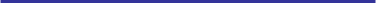 	На основу чланова 32. Закона о локалној самоуправи („Службени гласник РС“, бр. 129/2007, 83/2014, 101/2016, 47/2018), члана 94. став 6. Закона о превозу путника у друмском саобраћају („Службени гласник РС“, бр. 68/2015, 41/2018, 44/2018, 83/2018, 31/2019 и 9/2020), члана 32. став 2. Одлуке о такси превозу на територији општине Ивањица („Службени лист општине Ивањица“ бр. 1/2019) и члана 40. Статута општине Ивањица („Службени лист општине Ивањица“ бр. 1/2019), Скупштина општине Ивањица на седници одржаној дана 14.06.2022. године, донела је:РЕШЕЊЕ О ЕКОНОМСКИ НАЈНИЖОЈ ЦЕНИ ПО КОЈОЈ СЕ ТАКСИ ПРЕВОЗ МОРА ОБАВЉАТИ НА ТЕРИТОРИЈИ ОПШТИНЕ ИВАЊИЦА Овим решењем утврђују се цене такси превоза путника на територији општине Ивањица и то :(у динарима)У цену такси превоза урачунат је и превоз личног пртљага путника. 	Тарифа 2. се примењује у времену од 22 часа до 06 часова и у дане државних празника и недељом.Решење ступа на снагу даном доношења, а објавиће се у „Службеном листу општине Ивањица“.  ПРЕДСЕДНИК СКУПШТИНЕВладимир Бојановић	Скупштина општине Ивањица, на основу члана 48. Закона о локалним изборима ("Сл. гласник РС", бр. 129/2007, 34/2010 - одлука УС, 54/2011, 12/2020, 16/2020 - аутентично тумачење и 68/2020), члана 32. Закона о локалној самоуправи ("Сл. гласник РС", бр. 129/2007, 83/2014 - др. закон, 101/2016 - др. закон и 47/2018) и члана 150. Пословника Скупштине општине Ивањица (''Сл. лист општине Ивањица'', бр. 08/2019), на седници одржаној дана 31. 05. 2022 године,  донела је О Д Л У К УО ПОТВРЂИВАЊУ МАНДАТА ОДБОРНИКА СКУПШТИНЕ ОПШТИНЕ ИВАЊИЦАПОТВРЂУЈУ СЕ мандат одборнику Илији Татовићу из Ивањице, са  изборне листе АЛЕКСАНДАР ВУЧИЋ – ЗА НАШУ ДЕЦУ(СНС)		Мандат одборника почиње да тече даном потврђивања мандата, а траје до истека мандата скупштинског сазива који је конституисан Одлуком о потврђивању мандата одборника Скупштине  општине Ивањица 01 број 06-16/2020 од 18. августа 2020. године. Против ове Одлуке може се изјавити жалба Управном суду у року од 48 сати од  дана доношења Одлуке.Ову Oдлуку објавити у ''Службеном листу општине Ивањица''.СКУПШТИНА ОПШТИНЕ ИВАЊИЦА01 Број: 06-19/2022У Ивањици, дана 31. мај 2022. године ПРЕДСЕДНИК СКУПШТИНЕ                           Владимир Бојановић	Скупштина општине Ивањица, на основу члана 48. Закона о локалним изборима ("Сл. гласник РС", бр. 129/2007, 34/2010 - одлука УС, 54/2011, 12/2020, 16/2020 - аутентично тумачење и 68/2020), члана 32. Закона о локалној самоуправи ("Сл. гласник РС", бр. 129/2007, 83/2014 - др. закон, 101/2016 - др. закон и 47/2018) и члана 150. Пословника Скупштине општине Ивањица (''Сл. лист општине Ивањица'', бр. 08/2019), на седници одржаној дана 31. 05. 2022 године,  донела је О Д Л У К УО ПОТВРЂИВАЊУ МАНДАТА ОДБОРНИКА СКУПШТИНЕ ОПШТИНЕ ИВАЊИЦАПОТВРЂУЈУ СЕ мандат одборнику Малиши Драмићанину из Ивањице, са  изборне листе ЗА КРАЉЕВИНУ СРБИЈУ – НАЈБОЉИ ТИМ ЗА ИВАЊИЦУ(Покрет обнове Краљевине Србије, Монархистички фронт) – ИВАН ЈОВИЋЕВИЋ.		Мандат одборника почиње да тече даном потврђивања мандата, а траје до истека мандата скупштинског сазива који је конституисан Одлуком о потврђивању мандата одборника Скупштине  општине Ивањица 01 број 06-16/2020 од 18. августа 2020. године. Против ове Одлуке може се изјавити жалба Управном суду у року од 48 сати од  дана доношења Одлуке.Ову Oдлуку објавити у ''Службеном листу општине Ивањица''.СКУПШТИНА ОПШТИНЕ ИВАЊИЦА01 Број: 06-19/2022У Ивањици, дана 31. мај 2022. године ПРЕДСЕДНИК СКУПШТИНЕ              Владимир Бојановић	На основу члана 60. став 2. Закона о пољопривредном земљишту „Сл. гласник РС“, бр. 62/2006, 65/2008 и 41/2009, 112/2015 и 80/2017), члана 32. Закона о локалној самоуправи („Сл. гласник РС“ број 129/2007, 83/14, 101/16 и 47/18), члана 40. Статута општине Ивањица („Сл. гласник РС“, број 1/2019), а по прибављеној Сагласности Министарства пољопривреде, шумарства и водопривреде – Управе за пољопривредно земљиште, број 320-11-4787/2022-14 од 10.05.2022. године, Скупштина општине Ивањица, на седници одржаној дана 14.06.2022. године, донела је О Д Л У К УО ДОНОШЕЊУ ГОДИШЊЕГ ПРОГРАМА ЗАШТИТЕ, УРЕЂЕЊА И КОРИШЋЕЊА ПОЉОПРИВРЕДНОГ ЗЕМЉИШТА ЗА ПОДРУЧЈЕ ОПШТИНЕ ИВАЊИЦА ЗА 2022. ГОДИНУ 	ДОНОСИ СЕ Годишњи програм заштите, уређења и коришћења пољопривредног земљишта за подручје општине Ивањица за 2022. годину.	Саставни део ове Одлуке чини Годишњи програм заштите, уређења и коришћења пољопривредног земљишта за подручје општине Ивањица за 2022. годину у Excel формату преузетом из апликације за израду програма.	Годишњи програм садржи податке о: укупној површини по катастарским општинама пољопривредног земљишта у државној својини на територији општине Ивањица, бесплатним корисницима пољопривредног земљишта у државној својини, закупцима пољопривредног земљишта у државној својини, површини пољопривредног земљишта у државној својини која није дата на коришћење, укупној површини пољопривредног земљишта у државној својини која је планирана за давање у закуп, као и површине делова пољопривредног земљишта у државној својини које су планиране за давање у закуп (једна или више катастарских парцела) са бројем катастарске парцеле, површином, класом и културом и стању заштите, уређења и коришћења земљишта у државној својини, план прихода од издавања и накнаде за промену намене пољопривредног земљишта.	Годишњи програм биће објављен на званичном сајту Општине Ивањица: www.ivanjica.rs.	Ова одлука ступа на снагу даном доношења, а објавиће се у „Службеном листу општине Ивањица“.                                                                                                                      ПРЕДСЕДНИК СКУПШТИНЕ                                                                                                                    ОПШТИНЕ ИВАЊИЦА                                                                                                                         Владимир БојановићЈАВНИ ПОЗИВЗА ДОКАЗИВАЊЕ ПРАВА ПРЕЧЕГ ЗАКУПА ПОЉОПРИВРЕДНОГ ЗЕМЉИШТА У ДРЖАВНОЈ СВОЈИНИ НА ТЕРИТОРИЈИ ОПШТИНЕ  ИВАЊИЦА ЗА 2023. ГОДИНУУ складу са Законом о пољопривредном земљишту (“Службени гласник РС”, број 62/06,65/08-др закон, 41/09, 112/2015, 80/17 и 95/18-др закон) и Правилником о условима и поступку давања у закуп и на коришћење пољопривредног земљишта у државној својини (“Службени гласник РС”, број 16/2017, 111/2017, 18/2019, 45/2019, 3/2020, 25/2020 и 63/2021), Комисија за израду Годишњег програма заштите, уређења и коришћења пољопривредног земљишта на територији општине Ивањица (у даљем тексту: Комисија) расписује јавни позив свим физичким и правним лицима, којим обавештава:власнике система за наводњавање, одводњавање, рибњака, пољопривредног објекта, стакленика, пластеника и вишегодишњих засада (воћњака и винограда који су у роду) на пољопривредном земљишту у државној својини и који су уписани у Регистар пољопривредних газдинстава и налазе се у активном статусу најмање три године (у даљем тексту: пољопривредна инфраструктура) ивласнике домаћих животиња, који су и власници, односно закупци објеката за гајење тих животиња на територији јединице локалне самоуправе на којој се право пречег закупа остварује, који су уписани у Регистар пољопривредних газдинстава и налазе се у активном статусу најмање једну годину (у даљем тексту: сточарство),да доставе потребну документацију ради доказивања права пречег закупа на пољопривредном земљишту у државној својини на територији општине Ивањица за 2023. годину, до дана 31. октобра 2022. године.ДОКУМЕНТАЦИЈА О ДОКАЗИВАЊУ ПРАВА ПРЕЧЕГ ЗАКУПАI Потребна документација за остваривање права пречег закупа по основу власништва над пољопривредном инфраструктуром je :Захтев за признавање права пречег закупа по основу власништва над пољопривредном инфраструктуром потписан од стране физичког лица, односно одговорног лица у правном лицу (доставља подносилац захтева); Доказ о власништву над пољопривредном инфраструктуром:а) Извод из јавне евиденције о непокретности за пољопривредну инфраструктуру која је укњижена у јавној евиденцији о непокретности (прибавља јединица локалне самоуправе) и /илиб) Пописна листа и књиговодствена документација потписана и оверена у складу са Законом о рачуноводству за правно лице, за пољопривредну нфраструктуру која није укњижена у јавној евиденцији о непокретности (доставља подносилац захтева) и/илив) Сагласност/одобрење Министарства надлежног за послове пољопривреде на инвестициона улагања за пољопривредну инфраструктуру која је подигнута након јула 2006. године, односно купопродајни уговор физичког лица (подносиоца захтева) са правним лицем које је подигло пољопривредну инфраструктуру у складу са тада важећим прописима (доставља подносилац захтева).Записник Републичке пољопривредне инспекције (доставља подносилац захтева);Доказ да је подносилац захтева носилац или члан Регистрованог пољопривредног газдинстава у активном статусу најмање три године (прибавља јединица локалне самоуправе);II  Потребна документација за остваривање права пречег закупа по основу сточарства je:Захтев за признавање права пречег закупа по основу сточарства потписан од стране физичког лица, односно одговорног лица у правном лицу (доставља подносилац захтева); Доказ да је подносилац захтева носилац или члан Регистрованог пољопривредног газдинстава у активном статусу најмање једну годину (прибавља јединица локалне самоуправе);Доказ да је правно или физичко лице власник домаћих животиња и власник, односно закупац објекта за гајење тих животиња са утврђеним бројем условних грла:Потврду о броју условних грла коју издаје Институт за сточарство Београд - Земун ( изузев за коње коју издаје Пољопривредни факултет Београд - Земун), односно за територију АП Војводине Пољопривредни факултет Нови Сад - Департман за сточарство – за животиње у систему уматичења (доставља подносилац захтева);б) Записник Републичког ветеринарског инспектора - за животиње које нису у систему уматичења (доставља подносилац захтева).(Напомена: Републички ветеринарски инспектор записником утврђује  број условних грла која обрачунава на основу затеченог стања, односно исправе лица о продаји, предаји на клање и извозу животиња)Уговоре о закупу пољопривредног земљишта закључене са другим лицима за земљиште које се налази на територији јединице локалне самоуправе на којој се подноси захтев, а који су оверени од стране надлежног органа (доставља подносилац захтева)Изјава подносиоца захтева којом даје сагласност да се изврши провера података код надлежних органа који су неопходни за реализацију јавног позива;Изјава подносиоца захтева о тачности података, потписанa од стране физичког лица, односно одговорног лица у правном лицу, дату под пуном кривичном, прекршајном и материјалном одговорношћу, која садржи:изјаву да је доставио све доказе који се односе на закуп пољопривредног земљишта на територији локалне самоуправе на којој је поднео захтев, списак повезаних лица  (назив правног лица са матичним бројем/име презиме физичког лица, сродство и ЈМБГ)(Напомена: код физичких лица повезаним лицима сматра се: деда, баба, мајка, отац, деца, супружник, усвојеник и усвојилац, ванбрачни партнер уколико имају пребивалиште на истој адреси; код правних лица повезаним лицима сматра се: правно лице и/или физичко лице које има најмање 25% учешћа у капиталу (акција, удела или гласова), а у односу на задругу: физичко лице-члан задруге.Уверење из јавне евиденције о непокретности којим се доказује укупна површина пољопривредног земљишта које подносилац захтева има у свом власништву на територији јединице локалне самоуправе на којој се подноси захтев (прибавља јединица локалне самоуправе);Уверење из јавне евиденције о непокретности којим се доказује укупна површина пољопривредног земљишта које је у власништву повезаних лица са подносиоцем захтева. (прибавља јединица локалне самоуправе након увида у списак тих лица из изјаве из тачке 6. који доставља подносилац захтева )                               Сва ограничења из члана 64а става 17. Закона о пољопривредном земљишту (уговор са другим лицима, власништво пољопривредног земљишта, власништво пољопривредног земљишта повезаних лица, закуп пољопривредног земљишта у државној својини) односе се на територију јединице локалне самоуправе где се налази објекат, односно животиње.Напомена: Сва лица која су заинтересована за остваривање права пречег закупа по основу пољопривредне инфраструктуре дужна су да благовремено, а најкасније до 1. септембра 2022. године, поднесу Захтев за излазак Републичке пољопривредне инспекције, односно за остваривање права пречег закупа по основу сточарства Захтев за излазак Републичке ветеринарске инспекције најкасније до 1. септембра 2022. године. Записник Републичке пољопривредне инспекције је саставни део документације која се доставља до 31. октобра 2022. године и обавезно садржи тачно наведене све катастарске парцеле, или делове парцела, на којима је утврђена функционалност система за наводњавање, одводњавање, рибњака, пољопривредног објекта, стакленика, пластеника, као и рода воћњака и винограда.Документацију из дела I тачке 2а и 4, односно из дела II тачке 2, 7 и 8,  јединица локалне самоуправе прибавља најкасније до 30. новембра 2021. године.Напомињемо да се код лица која испуњавају услове за остваривање права пречег закупа по основу сточарства, у складу са овим Јавним позивом, опредељивање површине пољопривредног земљишта у државној својини у Годишњем програму заштите, уређења и коришћења пољопривредног земљишта се врши на начин да се површина која им је утврђена по броју условних грла, умањује за површину пољопривредног земљишта, у складу са чланом 64а став 17. Закона о пољопривредном земљишту.Сва документација која се доставља у складу са овим Јавним позивом мора да гласи на исто правно или физичко лице, које може бити носилац или члан Регистрованог пољопривредног газдинстава и мора бити оверена и потписана од стране надлежног органа који издаје исправу. Уколико је правно или физичко лице власник више врста животиња, за сваку врсту животиња доставља посебну потврду, односно записник из дела II тачке 3.За период закупа који је дужи од једне године, поред уплате закупнине за прву годину закупа, ради закључивања Уговора о закупу потребно је доставити средство обезбеђења плаћања, које може да буде: гаранција пословне банке у висини годишње закупнине пољопривредног земљишта или уговор о јемству између Министарства као повериоца и правног лица као јемца или доказ о уплати депозита у висини једне годишње закупнине као средство обезбеђења плаћања закупнине који ће се у случају редовног плаћања рачунати као плаћена закупнина за последњу годину закупа. Уколико за катастарске парцеле које су опредељене лицима по основу права пречег закупа дође до промена површине по било ком законском основу, даљи поступак давања пољопривредног земљишта у закуп по праву пречег закупа ће се спровести само за тако утврђену површину земљишта.Образац захтева може се преузети сваког радног дана од 7:00 до 15:00 часова, у просторијама Одељења за пољопривреду и заштиту животне средине Општинске управе општине Ивањица, улица Венијамина Маринковића, бр. 1, канцеларија број 17, или са сајта: www.ivanjica.gov rs. Рок за достављање захтева и потребне документације из овог јавног позива је 31. октобар 2022. године. Захтев приспео по истеку датума одређеног у овом јавном позиву сматраће се неблаговременим и Комисија ће га вратити подносиоцу неотворен.Захтев са потребном документацијом се подноси непосредно на писарници или поштом, у затвореној коверти са назнаком на предњој страни: „Захтев за остваривање права пречег закупа по основу власништва пољопривредне инфраструктуре за 2023. годину“ или „Захтев за остваривање права пречег закупа по основу сточарства за 2023. годину“, за Комисију за израду Годишњег програма заштите, уређења и коришћења пољопривредног земљишта на територији општине Ивањица за 2023. годину, на адресу: Одељење за пољопривреду и заштиту животне средине Општинске управе општине Ивањица, ул. Венијамина Маринковића бр. 1. На полеђини коверте наводи се назив/име и презиме и адреса подносиоца захтева.	Контакт особа за све информације у вези са овим јавним позивом је Душица Маџаревић, телефон: 032/515-0326, email: dusicamadzarevic@gmail.com или лично у просторијама Одељења за пољопривреду и заштиту животне средине Општинске управе општине Ивањица, улица Венијамина Маринковића, бр. 1, канцеларија бр. 17.	Овај јавни позив објавити у Службеном листу општине Ивањица, на интернет страници општине Ивањица: www.ivanjica.gov.rs и огласној табли Општине Ивањица.                                                                                                                                             ПРЕДСЕДНИК КОМИСИЈЕ                                                                                                                                                                                                                  Душица Маџаревић                                                         ЈАВНИ ПОЗИВЗА ОСТВАРИВАЊЕ ПРАВА КОРИШЋЕЊА БЕЗ ПЛАЋАЊА НАКНАДЕ ПОЉОПРИВРЕДНОГ ЗЕМЉИШТА У ДРЖАВНОЈ СВОЈИНИ НА ТЕРИТОРИЈИ ОПШТИНЕ ИВАЊИЦА ЗА 2023. ГОДИНУУ складу са Законом о пољопривредном земљишту (“Службени гласник РС”, број 62/06,65/08-др закон, 41/09, 112/2015, 80/17 и 95/18-др закон)  и Правилником о условима и поступку давања у закуп и на коришћење пољопривредног земљишта у државној својини (“Службени гласник РС”, број 16/2017, 111/2017, 18/2019, 45/2019, 3/2020, 25/2020 и 63/2021), Комисија за израду Годишњег програма заштите, уређења и коришћења пољопривредног земљишта општине Ивањица (у даљем тексту: Комисија) расписује јавни позив којим обавештава:образовнe установe - школe, стручнe пољопривреднe службe и социјалнe установe да им се може дати на коришћење површина пољопривредног земљишта у државној својини која је примерена делатности којом се баве, а највише до 100 хектара;високообразовнe установe - факултетe и научнe институтe чији је оснивач држава и установe за извршење кривичних санкција да им се може дати на коришћење површина пољопривредног земљишта у државној својини која је примерена делатности којом се баве, а највише до 1.000 хектара;правнa лицa у државној својини регистрована за послове у области шумарства;да доставе потребну документацију ради остваривања коришћења без плаћања накнаде пољопривредног земљишта у државној својини на територији општине Ивањица за 2023. годину, до дана 31.октобра 2022. године. Потребна документација:Захтев за остваривање бесплатног коришћења без плаћања накнаде потписан од стране одговорног лица Акт о оснивању установе, односно извод из привредног регистра за правно лице (не старији од шест месеци) којим се доказује да је оснивач Република Србија, аутономна покрајина или јединица локалне самоуправе;	Подносиоци захтева достављају потребну документацију из овог јавног позива, у неовереним копијама које морају бити читљиве, при чему Комисија задржава право да у случају потребе затражи достављање оригинала или оверене копије достављене документације.	Образац захтева може се преузети сваког радног дана од 07:00 до 15:00 часова, у просторијама Одељења за пољопривреду и заштиту животне средине  Општинске управе општине Ивањица, улица Венијамина Маринковића, бр. 1, канцеларија бр.17 или са сајта Општине Ивањица: www.ivanjica.gov.rs.  	Рок за достављање захтева и потребне документације из овог јавног позива је 31. октобар 2022. године. Захтев приспео по истеку датума одређеног у овом јавним позиву сматраће се неблаговременим и Комисија ће га вратити подносиоцу неотворен.	Захтев са потребном документацијом се подноси непосредно на писарници општине или поштом, у затвореној коверти са назнаком на предњој страни: „Право коришћења пољопривредног земљишта у државној својини без плаћања накнаде за 2023. годину“ за Комисију за израду Годишњег програма заштите, уређења и коришћења пољопривредног земљишта на територији општине Ивањица за 2023. годину, на адресу: на адресу: Одељење за пољопривреду и заштиту животне средине Општинске управе општине Ивањица, ул. Венијамина Маринковића бр. 1. На полеђини коверте наводи се назив и адреса подносиоца захтева.	Контакт особа за све информације у вези са овим јавним позивом је Душица Маџаревић, телефон: 032/515-0326, email: dusicamadzarevic@gmail.com или лично у просторијама Одељења за пољопривреду и заштиту животне средине Општинске управе општине Ивањица, улица Венијамина Маринковића, бр. 1, канцеларија бр. 17.	Овај јавни позив објавити у Службеном листу општине Ивањица, на интернет страници општине Ивањица: www.ivanjica.gov.rs и огласној табли Општине Ивањица.                                                                                                                                             ПРЕДСЕДНИК КОМИСИЈЕ                                                                                                                                                                                                                                      Душица Маџаревић                                                                             На основу чл. 61, 64, 64а и 64б. Закона о пољопривредном земљишту („Службени гласник РС“, бр. 62/06, 65/08 – др. закон, 41/09, 112/2015, 80/2017 и 95/2018 - др.закон), члана 2. Одлуке о одређивању надлежног органа за спровођење поступка давања у закуп пољопривредног земљишта у државној својини („Службени лист општине Ивањица“ брoj 2/2009), члана 15. став 1. тачка 9) и члана 40. Статута oпштине Ивањица („Службени лист општине Ивањица“, брoj 1/2019) Скупштина општине Ивањица на седници одржаној 14.6.2022. године,  доносиР Е Ш Е Њ Е О ОБРАЗОВАЊУ КОМИСИЈЕ ЗА СПРОВОЂЕЊЕ ПОСТУПКА ЈАВНОГ НАДМЕТАЊА ЗА ДАВАЊЕ У ЗАКУП ПОЉОПРИВРЕДНОГ ЗЕМЉИШТА У ДРЖАВНОЈ СВОЈИНИ НА ТЕРИТОРИЈИОПШТИНЕ ИВАЊИЦА ЗА 2022. ГОДИНУI - Образује се Комисија за спровођење поступка јавног надметања за давање у закуп пољопривредног земљишта у државној својини на територији општине Ивањица за 2022. годину (у даљем тексту: Комисија). II - У Комисију се именују:Владислав Ивковић, дипломирани правник из Ивањице, за председника,-  Милена Марковић,  дипломирани правник, за заменика председника;            2.  Љиљана Мојсиловић, дипломирани инжењер пољопривреде из Ивањице, за члана,                - Слађана Николић, дипломирани инжењер пољопривреде из Ивањице, за заменика члана,3. Биљана Драгићевић, дипломирани инжењер агрономије из Ивањице, за члана, -  Снежана Марковић, дипломирани економиста из Ивањице, за заменика члана.                                    Председник и чланови Комисије именују се на период од годину дана, односно до завршетка поступака из тачке III овог решења.III Задатак Комисије је: - давање предлога председнику општине Ивањица за доношење Одлуке о давању на коришћење без плаћања накнаде пољопривредног земљишта у државној својини, Одлуке о давању у закуп пољопривредног земљишта у државној својини по праву пречег закупа, спровођење поступка давања у закуп пољопривредног земљишта у државној својини по основу јавног надметања (јавне лицитације или прикупљања писаних понуда) и давање предлога председнику општине Ивањица за доношење одлуке за избор најповољнијег понуђача, односно Одлуке о давању у закуп пољопривредног земљишта у државној својини; - да утврди почетне цене за закуп пољопривредног земљишта у државној својини у првом и/или у другом кругу јавног надметања и доношење закључка о истој;- да на основу Закона одреди новчану накнаду за бесправно коришћење пољопривредног земљишта у државној својини.IV – Комисија ће задатак из тачке III овог решења обавити у законом прописаном року, у складу са донетим Годишњим програмом заштите, уређења и коришћења пољопривредног земљишта на територији општине Ивањица за 2022. годину. V – Председник и чланови Комисије за обављање задатака из тачке III овог решења немају право на надокнаду. VI – Стручне послове за прикупљање потребне документације ради давања у закуп пољопривредног земљишта у државној својини, стручну обраду аката, других материјала, организационе и административне послове за Комисију врши Одељење за пољопривреду и заштиту животне средине Општинске управе општине Ивањица.            VII      Ово Решење ступа на снагу даном доношења.            VIII     Решење објавити у ''Службеном листу општине Ивањица“.СКУПШТИНА ОПШТИНЕ ИВАЊИЦА01 Број:06-22/2022 од 14.6.2022. године                                                                                             ПРЕДСЕДНИК СКУПШТИНЕ                                                                                                                                                             Владимир Бојановић	 У складу са чланом 20. став 1. тачка 8. Закона о локалној самоуправи („Сл.гласник РС, број 129/2007...47/2018),  чланом 69. и 70. Закона о енергетској ефикасности и рационалној употреби енергије  („Сл.гласник РС“,број 40/21), члана 15. Правилника о суфинансирању мера енергетске санације стамбених зграда, породичних кућа и станова који се односе на унапређење термичког омотача, термотехничких инсталација и уградње соларних колектора за централну примену потрошне топле воде по јавном позиву управе за подстицање и унапређење енергетске ефикасности ЈП1/2 („Сл. лист општине Ивањица“, број 8/22),  ,  Одлуке о буџету општине Ивањица за 2022. годину („Сл. лист општине Ивањица“, број 15/21), Општинско веће општине Ивањица, 01 број 06-18/22,  дана 26.05.2022. године, д о н о с иО  Д  Л  У  К  УО РАСПИСИВАЊУ ЈАВНОГ ПОЗИВА ЗА УЧЕШЋЕ ПРИВРЕДНИХ СУБЈЕКАТА У СПРОВОЂЕЊУ МЕРА ЕНЕРГЕТСКЕ САНАЦИЈЕ  У ДОМАЋИНСТВИМА  И СТАМБЕНИМ ЗАЈЕДНИЦАМА НА ТЕРИТОРИЈИ ОПШТИНЕ ИВАЊИЦА У 2022. ГОДИНИ 	I РАСПИСУЈЕ СЕ јавни позив  за учешће привредних субјеката у спровођењу мера енергетске санације у домаћинствима и стамбеним заједницама на територији општине Ивањица у 2022. години.          II  Суфинансирање унапређења енергетске ефикасности, у општини Ивањица,  у 2022. години, обезбеђено је у износу од 9.000.000,00 динара, од чега је 4.500.000,00  динара определила општина Ивањица, а 4.500.000,00  динара Министарство рударства и енергетике – Управа за финансирање и подстицање енергетске ефикасности. Средства општине Ивањица за суфинансирање пројеката грађана обезбеђена су  Одлуком о буџету општине Ивањица за 2022. годину („Службени лист општине Ивањица бр. 15/21), у оквиру  Функц. клас. 620 Развој заједнице Програм 0501 ЕНЕРГЕТСКА ЕФИКАСНОСТ И ОБНОВЉИВИ ИЗВОРИ ЕНЕРГИЈЕ Активност 0001 Енергетски менаџмент 620 101/0 472000 НАКНАДЕ ЗА СОЦИЈАЛНУ ЗАШТИТУ ИЗ БУЏЕТА.	    Укупна средства за  суфинансирање мера енергетске санације износе 9.000.000,00 динара ( девет милиона  динара), што износи до 50% од вредности укупне инвестиције са ПДВ-ом за финансирање појединачних пројеката грађана.         III  Јавни позив ће бити објављен на званичној презентацији општине Ивањица, на огласној табли Општинске управе општина Ивањица и најављен у локалним медијима.          IV Одлуку објавити на ВЕБ-сајту општине Ивањица и „Службеном листу општине Ивањица“.  ЗАМЕНИК ПРЕДСЕДНИКА ОПШТИНЕ                                                                                                                                                     Ненад Главинић На основу члана 20. став 1. тачка 8. Закона о локалној самоуправи („Службени гласник РС“, број 129/07.... 47/18), члана 69. и 70. Закона о енергетској ефикасности и рационалној употреби енергије („Службени гласник РС“, број  40/21), члана 25. и члана 40. Закона о буџетском систему („Службени гласник РС“, број 154/09, 73/10... 72/19 и 149/20), члана 29. став 2. Правилника о ближим условима за расподелу и коришћење средстава за примену мера енергетске ефикасности („Службени гласник РСˮ, број 12/22), Решења о  финансирању програма енергетске санације стамбених зграда, породичних кућа и станова који спроводе јединице локалне самоуправе, као и градске општине, број 401-00-4/2022-01 од 25.02.2022. године, донетим од стране Управе за финансирање и подстицање енергетске ефикасности, којим су општини Ивањица додељена средства у износу од 5.000.000,00 динара, а на основу чега ће  500.000,00 динара определити општина Ивањица , а 500.000,00 динара Управа за подстицање и унапређење енергетске ефикасности  за суфинансирање мера енергетске ефикасности из овог правнлника, општинско веће општине Ивањица  на седници одржаној дана  26. мaja 2022.  године, донело је ПРАВИЛНИКА О СУФИНАНСИРАЊУ ЕНЕРГЕТСКЕ САНАЦИЈЕ ПОРОДИЧНИХ КУЋА И СТАНОВА ПУТЕМ УГРАДЊЕ СОЛАРНИХ ПАНЕЛА ЗА ПРОИЗВОДЊУ ЕЛЕКТРИЧНЕ ЕНЕРГИЈЕ ЗА СОПСТВЕНЕ ПОТРЕБЕ И УНАПРЕЂЕЊЕ ТЕРМОТЕХНИЧКОГ СИСТЕМА ПУТЕМ УГРАДЊЕ КАЛОРИМЕТАРА, ЦИРКУЛАЦИОНИХ ПУМПИ ,  ТЕРМОСТАТСКИХ  ВЕНТИЛА И ДЕЛИТЕЉА ТОПЛОТЕ I ОПШТЕ ОДРЕДБЕЧлан 1.Правилником о суфинансирању енергетске санације, породичних кућа и станова путем уградње соларних панела за производњу електричне енергије за сопствене потребе и унапређење термотехничког система путем уградње калориметара, циркулационих пумпи ,  термостатских  вентила и делитеља топлоте (у даљем тексту Правилник) уређује се: циљ спровођења енергетске санације; радови, опрема и извештаји које се суфинансирају и ближи услови за расподелу и коришћење средстава; учесници, начин њиховог учешћа и улоге; начин обезбеђивања финансијских средстава, проценат суфинансирања; начин и услови пријаве на јавни конкурс и критеријуми за селекцију привредних субјеката; начин и услови пријаве на јавни конкурс и критеријуми за селекцију грађана (домаћинстава); праћење реализације и извештавање.  Члан 2.Циљ спровођења енергетске санације породичних кућа путем уградње соларних панела за производњу електричне енергије за сопствене потребе је унапређење енергетске ефикасности у стамбеном сектору и повећано коришћење обновљивих извора енергије у домаћинствима на територији Општине Ивањица.Мере енергетске санације предвиђене овим Правилником спроводе се кроз сарадњу са привредним субјектима који се баве радовима на уградњи соларних панела за производњу електричне енергије, а крајњи корисници  бесповратних средстава су домаћинства на територији Општине Ивањица.Финансијска средстваЧлан 3.Средстава за суфинансирање Програма енергетске санације, породичних кућа и станова, на основу Јавног позива за доделу средстава за финансирање Програма енергетске санације стамбених зграда, породичних кућа и станова који спроводе јединице локалне самоуправе као и градске општине, ЈП 1/22, објављеним од стране Управе за подстицање и унапређење енергетске ефикасности, опредељују се Одлуком о буџету Општине Ивањица.Члан 4.Средства за суфинансирање мера из члана 6. овог Правилника додељују се на основу јавног позива за домаћинстава у највишем износу  до 50% од вредности укупне инвестиције са ПДВ-ом по појединачној пријави при чему је максимални износ одобрених средстава по појединачној пријави дефинисан у члану 6. Члан 5.Решење  о додели средстава грађанима доноси Општинско веће општине Ивањица на предлог Комисије за реализацију мера енергетске санације.Члан 6. Реализоваће се следеће мере енергетске ефикасности:набавка и уградња соларних панела, инвертора и пратеће инсталације за породичне куће за производњу електричне енергије за сопствене потребе, уградње двосмерног мерног уређаја за мерење предате и примљене електричне енергије, и израде неопходне техничке документације и извештаја извођача радова на уградњи соларних панела и пратеће инсталације за производњу електричне енергије који су у складу са законом неопходни приликом прикључења на дистрибутивни систем.Снага соларних панела не може бити већа од одобрене снаге мерног места, која је наведена у рачуну за утрошену електричну енергију, а  максимално до 6 kW.Укупан износ средства подстицаја која се додељују за ову меру, представљаће мањи износ од:50% од вредности укупне инвестиције са ПДВ ом, а максимално  420.000 динара са ПДВ-ом, и;износа који се добија множењем снаге у kW соларних панела из достављене профактуре, са  износом од 70.000 динара са ПДВ-ом	Укупан износ средстава подстицаја која додељује општина и Управа за ову меру енергетске ефикасности износи 840.000,00динараунапређење термотехничких система зграде путем замене система или дела система ефикаснијим системом путем:(1) уградње електронски регулисаних циркулационих пумпи за породичне куће,Удео средства подстицаја износи 50% од износа предрачуна за радове и опрему са ПДВ-ом, а максимално 15.000,00 динара са ПДВ-ом по циркулационој пумпи.
(2) опремања система грејања са уређајима за регулацију и мерење предате
количине топлоте објекту (калориметри, делитељи топлоте, баланс вентили) за станове,Удео средства подстицаја износи 50% од износа предрачуна за радове и опрему са ПДВ-ом, а максимално:15.000,00 динара са ПДВ-ом по калориметару1.000,00 динара са ПДВ-ом по делитељу топлоте1.500,00 динара са ПДВ-ом по термостатском вентилу.	Укупан износ средстава подстицаја која додељује општина и Управа за ову меру енергетске ефикасности износи 160.000,00 динара.	Домаћинстава не могу да конкуришу за више од једне мере енергетске ефикасности из овог члана.	Критеријуми за рангирање  привредних субјеката за реализацију мера енергетске ефикасности се одређују јавним позивом за привредне субјекте.	Критеријуми за оцењивање пријава на Јавни позив за домаћинства и стамбене заједнице  дати су у члану 26. овог Правилника.Прихватљиви трошковиЧлан 7.	Прихватљиви инвестициони трошкови су трошкови са урачунатим ПДВ-ом.Члан 8.Не прихватају се трошкови радова, набавка материјала и опрема који настану пре првог обиласка комисије за преглед и оцену поднетих захтева за суфинансирање пројеката енергетске ефикасности. Неприхватљиви трошкови – Трошкови који неће бити финансирани јавним позивом из буџета Општине Ивањица су:Трошкови који су у вези са набавком опреме: царински и административни трошковиТрошкови у вези са одобравањем и спровођењем кредитног задужења: трошкови одобравања кредита, трошкови камата, трошкови кредитног бироа, трошкови осигурања кредита и сл.Рефундација трошкова за већ набављену опрему и извршене услуге (плаћене или испоручене)Набавка опреме коју подносилац захтева за бесповратна средства сам производи или за услуге које  подносилац захтева сам извршава Други трошкове који нису у складу са енергетском санацијом.II КОРИСНИЦИ СРЕДСТАВАЧлан 9.Директни корисници средстава за реализацију енергетске санације су привредни субјекти. Привредни субјекти су дужни да корисницима испоруче материјале и опрему одговарајућег квалитета и изврше услуге у складу са одредбама уговора и у договореним роковима.Члан 10.Крајњи корисници бесповратних средстава су домаћинства.III   ИМЕНОВАЊЕ И НАДЛЕЖНОСТИ КОМИСИЈЕЧлан 11.Општинско веће општине Ивањица доноси Решење о образовању комисије за реализацију мера енергетске санације – соларни панели  (у даљем тексту Комисија).Јавни позиви за суфинансирање енергетске санације у име Општинског већа општине Ивањица спроводи Комисија.Решењем о образовању Комисије утврђују се: број чланова Комисије, основни подаци о члановима Комисије (име и презиме, назив радног места), основни задаци  и друга питања од значаја за рад Комисије. Чланови Комисије за свој рад имају право на накнаду.Члан 12.Основни задаци Комисије нарочито обухватају:Припрема конкурсне документације за привредне субјекте и домаћинства (јавни позив, образац пријаве, и друго ).Оглашавање јавних позива и пратеће документације  на огласној табли и званичној интернет страници Општине Ивањица;Пријем и контрола приспелих захтева;Рангирање приспелих захтева и избор пријављених привредних субјеката и домаћинстава;Објављивање прелиминарне листе изабраних директних корисника и крајњих корисника на огласној табли и званичној интернет страници општине Ивањица, разматрање приговора на прелиминарну листу изабраних привредних субјеката и домаћинстава и доношење одлуке о приговору. Прелиминарна ранг листа крајњих корисника представља основ за теренски обилазак Комисије;Доношење коначне листе изабраних директних корисника и предлога коначне листе изабраних крајњих корисника којима је признато право на бесповратна средства;Израда предлога Уговора о спровођењу енергетске санације и Решења о коначној листи директних и крајњих корисника за спровођење енергетске санације, а које се финансирају из буџета општине Ивањица.Комисија је независна у свом раду. Комисија је дужна да  Општинском већу достави извештај о  раду.Теренски рад Комисије обухвата  најмање два најављена обиласка, и то:пре радова приликом евалуације пријаве ради оцене почетног стања објекта и веродостојности података из поднете пријаве, као  и оправданост  предложених радова на енергетској санацији; након спроведених радова ради утврђивања чињеничног стања по пријави завршетка радова.  Приликом теренског обиласка Комисија на лицу места врши преглед поднетих захтева, уз обавезно присуство подносиоца захтева, сачињава се Записник у два примерка, при чему један примерак остаје подносиоцу пријаве, а други задржава Комисија. Записник  садржи и технички извештај о постојећем стању објекта након реализованих радова.Комисија је дужна да приликом посете утврди да ли постоје индиције о незаконитим радњама или грубом кршењу уговорних обавеза затражи поступање у складу са одредбама уговора и законским оквиром.Комисија прати реализацију пројеката  енергетске санације и врши контролу њихове реализације. Праћење реализације обухвата:Обавезу директног/крајњег корисника средстава да обавештава Комисију о реализацији у роковима одређеним уговором и да омогући Комисији да изврши увид у релевантну документацију насталу у току реализације активности;Прикупљање информација од директног/крајњег корисника средстава;Друге активности предвиђене уговором;Припрему  извештаје о напретку и обавештавање надлежних органа и јавностиЧлан 13.Рокови за реализацијурок за пријаву на Јавни позив за директне кориснике средстава је најмање 15 дана;евалуација пријава на Јавни позив директних корисника средстава и доношење прелиминарне ранг листе не може бити дужe од 15 дана;рок за пријаву крајњих корисника на Јавни позив је 30 дана;евалуација пријава крајњих корисника и доношење прелиминарне ранг листe крајњих корисника не може бити дужe од  15  дана;доношење коначне ранг листе директних / крајњих корисника не може бити дуже  од  15  дана од дана подношења последњег приговора.IV ПОСТУПАК ДОДЕЛЕ СРЕДСТАВАЧлан 14.Средства Општине Ивањица за суфинансирању енергетске санације, породичних кућа додељују се у складу са одредбама овог Правилника. Расподела средстава из става 1. овог члана обухвата расписивање јавног позива за привредне субјекте, прикупљање и комплетирање пријава на јавни позив, контролу формалне исправности и комплетности пријава, испуњености услова и оцењивање привредних субјеката ради утврђивање листе директних корисника и доношење акта о избору директних корисника, као и, расписивање јавног позива за грађане, прикупљање и комплетирање пријава, контролу формалне исправности и комплетности пријава, оцењивање ради утврђивања листе крајњих корисника на основу критеријума из јавног позива, доношење акта о избору крајњих корисника, реализацију и извештавање..Јавни позив за директне кориснике (привредне субјекте)Члан 15.Одлуку о расписивању јавног позива за избор директних корисника доноси Општинско веће општине Ивањица.  Јавни позив за избор директних корисника спроводи Комисија. Пријава подразумева подношење документације у року који је утврђен јавним позивом, а подноси се Комисији.Јавни позив из става 1. овог члана се обавезно објављује на интернет страници Општине, а најава јавног позива и у локалним медијима.Члан 16.	Услови за учешће привредних субјекти који врше набавку и радове на уградњи соларних панела и пратеће инсталације на јавном позиву:да су уписани у регистар АПР-а, а регистровани су као привредна друштва и предузетници најмање  шест месеци од дана подношења пријаве,да над њима није покренут стечајни поступак или поступак ликвидације,да имају атесте за материјале и производеда имају запосленог или на неки други начин ангажованог инжењера електротехнике који поседује лиценцу у складу са законом којим се уређује изградња објеката, а који ће бити задужен за израду извештаја за уграђену инсталацију соларних панела за производњу електричне енергије  да дају гаранцију на инвертор од минимално 5 година и на соларне колекторе од минимално 10 године.	Услови за учешће привредних субјекти који врше радове на унапређењу термотехничког система путем уградње калориметара, циркулационих пумпи,  термостатских  вентила и делитеља топлоте на јавном позиву: да су уписани у регистар АПР-а, а регистровани су као привредна друштва и предузетници најмање  шест месеци од дана подношења пријаве,да над њима није покренут стечајни поступак или поступак ликвидације,да имају атесте за материјале и производе,Садржај јавног позива за директне кориснике (привредне субјекте)Члан 17.Јавни позив из члана 15. овог Правилника садржи:правни основ за расписивање јавног позива, циљеве преузете из Правилника о суфинансирању енергетске санације  на територији јединице локалне самоуправе, намену средстава, услове за учешће на конкурсу, документацију коју подносилац мора поднети уз пријавни образац,испуњеност услова из јавног позива, начин и рок подношења пријаве, начин објављивања одлуке о учешћу привредних субјеката у суфинансирању енергетске санације по јавном позиву,Пријава на јавни позив за директне кориснике (привредне субјекте)Члан 18.Пријава коју на јавни позив подноси привредни субјект садржи пријавни образац са приложеном документацијом.Пријавни образац за привредне субјекте који врше набавку и радове на уградњи соларних панела и пратеће инсталације се налази у прилогу јавног позива и садржи нарочито:опште податке о привредном субјекту;податке о законском заступнику;цена за комплетну кровну уградњу и опрему за соларну електрану  капацитета  6 kW инсталисане снаге соларних панела, укључујући и уградњу и пратеће инсталације за производњу електричне енергије, уградњу двосмерног мерног уређаја за мерење предате и примљене електричне енергије, цену израде техничке документације која обухвата предмер и предрачун, као и извештаја о уградњи соларних панела и уградњи мерног места који је у складу са законом неопходан приликом прикључења на дистрибутивни систем. Цену дати по наведним ставкама а потребну опрему предвидети по Правилима о раду дистрибутивног система ОДС-а;изјаву да ће унети у уговор са грађанима спецификацију радова и обавезу израде извештаје  о уградњи соларних панела и пратеће инсталације за производњу електричне енергије и уградње, 	Пријавни образац привредних субјекти који врше радове на унапређењу термотехничког система путем уградње калориметара, циркулационих пумпи,  термостатских  вентила и делитеља топлоте се налази у прилогу јавног позива и садржи нарочито:опште податке о привредном субјекту;податке о законском заступнику;профил привредног субјекта;ценовни преглед роба и услуга;Критеријуми за рангирање директних корисника (привредних субјеката)Члан 19.Критеријуми за рангирање директних корисника који врше набавку и радове на уградњи соларних панела и пратеће инсталације обухватају следеће:цену из члана 18. став 2. тачка 3).рок важења цена за меру коју конкуришу;рок важења гаранције на инвертор и соларне панеледруги критеријуми ближе дефинисани јавним позивом.	Критеријуми за рангирање директних корисника који врше набавку и радове на уградњи соларних панела и пратеће инсталације обухватају следеће:цене кључних добара  заједно са уградњом за меру за коју конкуришу;рок важења цена за меру коју конкуришу;други критеријуми ближе дефинисани јавним позивом. Јавним позивом се одређује максимални број бодова по сваком од критеријума и број бодова по поткритеријумима, ако су поткритеријуми дефинисани у оквиру појединих критеријума.Укупан максимални број бодова по свим критеријумима и поткритеријумима примењеним на поједини Програм не може прећи 100.Оцењивање, утврђивање листе изабраних директних корисника и уговарањеЧлан 20.Оцењивање и рангирање приспелих пријава привредних субјеката врши се применом критеријума из члана 19. овог Правилника. Комисија разматра пријаве и у складу са условима Јавног позива, утврђује прелиминарну листу директних корисника.Прелиминарну листу директних корисника Комисија објављује на огласној табли Општине и званичној интернет страници Општине.Учесници Јавног позива имају право увида у поднете пријаве и приложену документацију по утврђивању прелиминарне листе директних корисника, у року од три дана од дана објављивања листе.На прелиминарну листу директних корисника учесници конкурса имају право приговора Комисији  у року од осам дана од дана њеног објављивања.Комисија је дужна да  размотра поднете приговоре на прелиминарну листу директних корисника као и да одлучи о истим   у року од 15 дана од дана његовог пријема. Након одлучивања о приговорима Општинско веће доноси  решење  о избору директних корисника у спровођењу мера енергетске санације чији је саставни део коначна ранг листа директних корисника.           Решење  Општинског већа општине Ивањица  о избору директних корисника у спровођењу мере  енергетске санације објављује се на огласној табли Општинске управе и званичној интернет страници Општине Ивањица.На основу правноснажног решења о додели бесповратних средстава крајњих корисника Председник општине закључује уговор о спровођењу мера енергетске санације. Уговор о  спровођењу мера  енергетске санације са директним корисницима потписује се након доношења Решења о коначној листи крајњих корисника за спровођење мера енергетске санације.Уколико се на јавни позив за директне кориснике за одређену меру/мере енергетске ефикасности не пријави ни један или недовољно привредних субјеката, та мера/мере се неће налазити у јавном позиву за домаћинства.Јавни позив за доделу бесповратних средстава грађанима (домаћинствима) Члан 21.Одлуку о расписивању јавног позива за доделу бесповратних средстава грађанима за енергетску санацију породичних кућа доноси Општинско веће општине Ивањица.Јавни позив за доделу бесповратних средстава грађанима спроводи Комисија. Грађани - учесници конкурса подносе пријаву Комисији. Пријава подразумева подношење  документације прописане јавним позивом  у року који је утврђен јавним позивом.Јавни позив из става 1. овог члана се обавезно објављује на огласној табли Општинске управе и званичној интернет страници Општине, а најава јавног позива и у свим локалним медијима. Конкурсна документација садржи:јавни позив;пријавни образац;потребна документација;  Члан 22.  Право учешћа на конкурсу имају грађани који испуњавају следеће услове:да је власник објекта (према решењу за порез и фотокопије личне карте),   или   ако подносилац пријаве није власник, онда да подносилац пријаве има пријаву боравка на адреси објекта за који подноси пријаву, и тада је потребно уз пријаву поднети писану  оверену  сагласност и пореско решење власника објекта. да поседује један од следећих доказа за стамбени објекат:доказ о изградњи објекта пре доношења прописа о изградњи,грађевинску дозволу добијену кроз редован поступак обезбеђења дозволе,грађевинску дозволу добијену из поступка легализације илирешење о озакоњењу.да је објекат евидентиран у РГЗ – Служба за катастар непокретности – Ивањица.да  власник односно корисник живи у објекту и уз пријаву приложити копију рачуна за електричну енергију где се види да је потрошња електричне енергије  у објекту  у претходном месецу минимално 30 kwh.  да је измирио доспеле обавезе по основу пореза на имовину (закључно са датумом подношења пријаве),не прихватају се трошкови радова, набавке материјала и опреме који настану пре првог обиласка Комисије за преглед и оцену поднетих захтева за суфинансирање пројеката енергетске ефикасности, односно пре закључења уговора,и други услови у складу са јавним позивом за домаћинства.Уколико има више од једног власника породичне куће, потребно је доставити оверену сагласност осталих власника приликом пријаве.	Уколико подносилац пријаве није власник породичне куће, потребно је доставити оверену сагласност власника.Садржај Јавног позива за грађане (домаћинства)Члан 23.Јавни позив из члана 21. овог Правилника садржи:правни основ за расписивање јавног позива, циљеве преузете из Правилника о суфинансирању мера енергетске санације  на територији јединице локалне самоуправе, финансијски оквир, намену средстава, услове за учешће на конкурсу, листу директних корисника преко којих се реализују мере,документацију коју подносилац мора поднети уз пријавни образац,начин на који Општина  пружа додатне информације и помоћ подносиоцу пријаве у припреми и подношењу пријаве,начин и рок подношења пријаве, поступак одобравања средстава,начин објављивања решења о остваривању права на бесповратна средства грађанима и стамбеним заједницама за спровођење мера енергетске санације по јавном позиву.Пријава на јавни позив за крајње кориснике (грађане)Члан 24.Документацијa коју доставља грађанин подносилац пријаве при подношењу пријаве: потписан и попуњен Пријавни образац за суфинасирање мера енергетске ефикасности  са попуњеним подацима о мери за коју се конкурише попуњен образац (Прилог 1) овог правилника, који се односи на стање грађевинских(фасадних) елемената и грејног система објекта;решење о утврђивању пореза на имовину (уколико подносилац захтева не потписује изјаву о прибављању по службеној дужности);копију грађевинске дозволе, односно други документ из члана 22. Став 1 тачка 1 подтачка 2. овог Правилника;фотокопије личних карата или очитане личне карте за сва физичка лица која живе на адреси породичне куће (са јасно видљивом адресом становања)  за коју се подноси пријава. За малолетне лица доставити фотокопије здравствених књижица;фотокопију рачуна за утрошену електричну енергију за стамбени објекат  за који се конкурише за последњи месец, ради доказа да се  живи у пријављеном стамбеном објекту о (препоручује се да минимална потрошња не може бити мања од 30 kWh месечно);потврда о могућности прикључења на гасоводну мрежу за меру набавке котла на природни гас;предмер и предрачун/ профактура за опрему и услуге са уградњом издата од привредног субјекта са листе директних корисника (привредних субјеката)  (Прилог 2) коју је објавила Општина Ивањица;оверена изјава о броју  чланова домаћинства( овера се врши код јавног бележника); потписана изјава о сагласности да орган за потребе поступка може извршити увид, прибавити и обрадити податке о чињеницама о којима се води службена евиденција, а који су неопходни у поступку одлучивања.(Прилог 3)и друга документа у складу са Јавним позивом.Све податке о којима се води јавна евиденција, Општина Ивањица ће прибављати по службеној дужности.Члан 25.Право учешћа на јавном позиву немају: власници посебних делова стамбено-пословног објеката који не служе за становањевласници стамбених објеката који су у претходне две године после достављања Решења о додели бесповратних средстава за сличне активности одустали од спровођења активности. Критеријуми за избор пројеката грађана  (домаћинства)Члан 26.Поступак за оцењивање пристиглих пријава и избор корисника средстава врши ће се на основу листе приоритета састављене бодовањем према критеријумима. Критеријуми за избор пројеката грађана и стамбених заједница које обухватају мере енергетске ефикасности из члана 6. став 1. тачка 1)Критеријуми за избор пројеката грађана  које обухватају мере енергетске ефикасности из члана 6. став 1. тачка 2)Јавним позивом се одређује максимални број бодова по сваком од критеријума и број бодова по поткритеријумима, ако су поткритеријуми дефинисани у оквиру појединих критеријума.Укупан максимални број бодова по свим критеријумима и поткритеријумима примењеним на поједини Програм не може прећи 100.Уколико се за грејање користе два или више различитих енергената, број бодова се рачуна као аритметичка средина бодова за наведене енергенте.Приликом бодовања столарије на објекту на коме се налази више врста столарије бодоваће се прозори чија је укупна површина највећа.Уколико се два захтева оцене са истим бројем бодова, предност имају подносиоци пријава чији је фактор искоришћавања површине К мањи.  Оцењивање, утврђивање листе и избор грађанаЧлан 27.Оцењивање и рангирање пројеката домаћинстава врши се применом критеријума из  члана 26. Комисија разматра пријаве и у складу са условима  из члана 26., утврђује прелиминарну ранг листу крајњих корисника за сваку меру енергетске ефикасности из јавног позива на основу бодовања према критеријумима из члана 26. овог правилника.Листу из става 2. овог члана Комисија објављује на огласној табли Општинске управе општине Ивањица и званичној интернет страници Општине.Подносиоци пријава имају право увида у поднете пријаве и приложену документацију по утврђивању листе из става 2. овог члана у року од три дана од дана објављивања листе у складу са ставом 3. овог члана.На листу из става 2. овог члана подносиоци пријава имају право приговора Комисији у року од осам дана од дана њеног објављивања. Приговор се подноси на писарници Општинске управе општина Ивањица.Комисија је дужна да размотри поднете приговоре на листу из става 2. овог члана као и да донесе  одлуку о приговору, која мора бити образложена,  у року од 15 дана од дана његовог пријема и на основу донетих одлука донесе ревидирану прелиминарну листу. На основу  листе из става 6. овог члана Комисија врши теренски обилазак ради увида у стање стамбених објеката са те листе закључно са редним бројем подносиоца пријаве до којег су обезбеђена укупна средства за субвенционисање. Уколико је Комисија приликом теренског обиласка из става 7. овог члана утврдила да је подносилац пријаве дао неистините податке у пријави Комисија га елиминише из ревидиране прелиминарне листе и уместо њега спроводи теренски обилазак првог следећег на листи код кога није вршен теренски обилазак. Приликом теренског обиласка уз обавезно присуство подносиоца захтева комисија сачињава записник у два примерка, при чему један остаје подносиоцу пријаве, а један задржава Комисија. У записнику Комисија потврђује да ли су мере наведене у предмеру и предрачуну који је грађанин поднео приликом пријаве на јавни позив прихватљиве.На основу записника из става 9. овог члана комисија сачињава коначну листу крајњих корисника.Листу из става 10. овог члана Комисија на огласној табли Општинске управе општине Ивањица и званичној интернет страници Општине На листу из става 10. овог члана  подносиоци пријава код којих је извршен теренски обилазак, имају право приговора Комисији у року од осам дана од дана објављивања коначне листе крајњих корисника. Приговор се подноси на писарници Општинске управе општине Ивањица.Комисија је дужна да одлучи по приговорима из става 10. овог члана у року од 15 дана од дана пријема приговора и након одлучивања по свим приговорима сачини коначну листу крајњих корисника. Општинско веће општине Ивањица доноси Решење о додели бесповратних средстава крајњим корисницима за спровођење мера енергетске санације, на основу чега се закључују уговори.Члан 28.Уколико Општина током трајања јавног позива за крајње кориснике,  не прими довољан број важећих пријава за неку од мера предвиђених јавним позивом, Комисија ће повећати број корисника средстава за другу меру зависно од броја пристиглих пријава.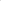        Уколико се не утроше планирана средства за неку од мера, средства ће се доделити следећем кориснику који испуњава услове, према листи корисника.Исплата средставаЧлан 29.Општина ће вршити пренос средстава искључиво директним корисницима не крајњим корисницима, након што појединачни крајњи корисник изврши уплату директном кориснику целокупну  своју обавезу и након завршетка реализације мере. Услов да се пренесу средства директном кориснику је потврда Комисије да су радови изведени како је предвиђено предмером и предрачуном који је грађанин предао када се пријавио за меру као и у складу са записником Комисије приликом првог изласка.Услови да општина пренесе средства субвенције привредном субјекту (извођачу радова) су:Потврда Комисије да су радови изведени како је предвиђено предмером и предрачуном који је грађанин предао када се пријавио на јавни позив. Да је грађанин потписао уговор о потпуном снабдевању са нето мерењем са ЕПС снабдевањем. ОДС изда Акт о прикључењу, прикључи купца-произвођача на дистрибутивни систем  и упише га у регистар купца-произвођача.Крајњи Корисник мора имати уредну документацију (рачуне и атесте) које ће доставити надлежној комисији.Корисник средстава ће вршити пренос средстава изабраним привредним субјектима у складу са закљученим уговором. Крајњи корисник ће сам сносити трошкове изведених радова који буду већи од износа субвенције наведене у члану 6. овог правилника (максималног износа учешћа Општине).Контролу извршења уговорених обавеза извршиће надлежни органи који су задужени за урбанизам односно заштиту животне средине, у сарадњи са Комисијом.Уколико Корисник средстава није средства наменски утрошио, или радови нису изведени у складу са предмером и предрачуном који је крајњи корисник поднео приликом пријаве, Општина  неће уплатити средства додељена јавним позивом.Уколико из неког разлога крајњи корисник не може да реализује набавку од одабраног директног корисника, има право да изврши набавку од другог директног корисника са листе и да о томе, пре реализације набавке, обавести Комисију и достави јој нову профактуру/предрачун, с тим да износ не може бити већи од одобреног.VI ПРАЋЕЊЕ РЕАЛИЗАЦИЈЕ ЕНЕРГЕТСКЕ САНАЦИЈЕИзвештавањеЧлан 30.Комисија припрема Завршни извештај о спроведеним енергетским санацијама  и  подноси га Општинском већу. Јавност се информише о реализацији енергетских санација  преко локалних медија и интернет странице Општине.Завршни извештај о спроведеним енергетским санацијама, који посебно садржи информације о спроведеним активностима и утрошеним финансијским средствима, уочене недостатке у имплементацији активности и њихове узроке, податке о уштеди енергије и смањењу емисије гасова са ефектом стаклене баште, подноси се Градском/Општинском већу  и објављује на интернет страници.  Директни корисници средстава који изводе радове на енергетској санацији дужни су да Комисији, у сваком моменту, омогуће контролу реализације активности и увид у сву потребну документацију.                                                                              ОбјављивањеЧлан 31.Подаци и актe које Комисија објављујe на  званичној интернет страници Општине Ивањица  морају се објавити и на огласној табли Општинске управе.Чување документацијеЧлан 32.Општинска управа општине Ивањица има обавезу да чува комплетну документацију насталу у поступку суфинансирања мера енергетске санације  у складу са важећим прописима. Члан 33.Сви поступци који нису окончани до  ступања на снагу овог  Правилника  спровешће се у складу  са Правилником о суфинансирању мера енергетске санације („Службени лист општине Ивањица“ број 14/2021).VII ПРЕЛАЗНЕ И ЗАВРШНЕ ОДРЕДБЕЧлан 34.Овај Правилник ступа на снагу даном доношења и биће објављен  у »Службеном листу Општине Ивањица».ОПШТИНСКО ВЕЋЕ ОПШТИНЕ ИВАЊИЦА, 01 број: 020-9/2022                                                                                                                          ЗАМЕНИК ПРЕДСЕДНИКА ОПШТИНЕ                                                                                                                                            Ненад Главинић    На основу члана 20. став 1. тачка 8. Закона о локалној самоуправи („Службени гласник РС“, број 129/07.... 47/18), члана 69. и 70. Закона о енергетској ефикасности и рационалној употреби енергије („Службени гласник РС“, број  40/21), члана 25. и члана 40. Закона о буџетском систему („Службени гласник РС“, број 154/09, 73/10... 72/19 и 149/20), Решења о  финансирању програма енергетске санације стамбених зграда, породичних кућа и станова који спроводе јединице локалне самоуправе, као и градске општине, број 401-00-4/2022-01 од 25.02.2022.године и Одлуке о финансијској подршци унапређењу енергетске ефикасности стамбених зграда, породичних кућа и станова на територији општине Ивањица („Службени лист општине Ивањица“, број 4/2022), Општинско веће општине Ивањица,  на седници одржаној дана  26.05.2022 . године, донело је ПРАВИЛНИК О СУФИНАНСИРАЊУ МЕРА ЕНЕРГЕТСКЕ САНАЦИЈЕ, СТАМБЕНИХ ЗГРАДА ПОРОДИЧНИХ КУЋА, СТАНОВА  КОЈЕ СЕ ОДНОСЕ НА УНАПРЕЂЕЊЕ ТЕРМИЧКОГ ОМОТАЧA,ТЕРМОТЕХНИЧКИХ ИНСТАЛАЦИЈА И УГРАДЊЕ СОЛАРНИХ КОЛЕКТОРА ЗА ЦЕНТРАЛНУ ПРИПРЕМУ ПОТРОШНЕ ТОПЛЕ ВОДЕI ОПШТЕ ОДРЕДБЕЧлан 1.Правилником о суфинансирању мера енергетске санације стамбених зграда породичних кућа, станова (у даљем тексту Правилник) уређује се: циљ спровођења мера; мере које се суфинансирају и ближи услови за расподелу и коришћење средстава; учесници у реализацији мера, начин њиховог учешћа и улоге; начин обезбеђивања финансијских средстава, проценат суфинансирања; начин и услови пријаве на јавни конкурс и критеријуми за селекцију привредних субјеката; начин и услови пријаве на јавни конкурс и критеријуми за селекцију грађана (домаћинстава) и стамбене заједнице; праћење реализације и извештавање.  Члан 2.Циљ спровођења мера енергетске санације стамбених зграда, породичних кућа и станова  је унапређење енергетске ефикасности у стамбеном сектору и повећано коришћење обновљивих извора енергије у домаћинствима и  стамбеним заједницама на територији општине  Ивањица.Мере енергетске санације предвиђене овим Правилником спроводе се кроз сарадњу са привредним субјектима који се баве производњом, услугама и радовима на енергетској санацији стамбених објеката, а крајњи корисници  бесповратних средстава су домаћинства и стамбене заједнице  на територији општине Ивањица.Финансијска средстваЧлан 3.Средстава за суфинансирање Програма енергетске санације стамбених зграда, породичних кућа и станова у складу са Уговором о суфинансирању програма енергетске санације стамбених зграда, породичних кућа и станова који спроводи општина Ивањица бр. 401-00-6/120/2022-01 од 11.03.2022. године опредељују се Одлуком о буџету Општине Ивањица.Члан 4.Средства за суфинансирање мера из члана 6. овог Правилника додељују се на основу јавног позива за домаћинстава  и стамбене заједнице  у највишем износу  до 50% од вредности укупне инвестиције са ПДВ-ом по појединачној пријави при чему је максимални износ одобрених средстава по појединачној пријави дефинисан у члану 6. Члан 5.Решење  о додели средстава грађанима доноси Општинско веће општине Ивањица на предлог Комисије за реализацију мера енергетске санације.Члан 6.Укупно планирана средства које општина заједно са средствима Управе за подстицање и унапређење енергетске ефикасности додељује за суфинансирање Програма енергетске санације стамбених зграда, породичних кућа и станова, износе  10.000.000,00  динара, од чега је 5.000.000,00 динара определила општина Ивањица, а  5.000.000,00  динара Управа за подстицање и унапређење енергетске ефикасности, а за суфинансирање мера из овог члана 9.000.000,00 динара, од чега је 4.500.000,00 динара определила општина Ивањица, а 4.500.000,00 динара Управа за подстицање и унапређење енергетске ефикасности.Спроводиће  се следеће мере енергетске ефикасности:1) заменa спољних прозора и врата и других транспарентних елемената термичког омотача са одговарајућим термичким својствима према негрејаним просторијама,за породичне куће и станове. Ова мера обухвата и пратећу oпрему за прозоре/врата, као што су окапнице, прозорске даске, ролетне, капци и др. као и пратеће грађевинске радове на демонтажи и правилној монтажи прозора/врата, као што је демонтажа старих прозора/врата и одвоз на депонију, правилна монтажа прозора, обрада око прозорa/врата гипс-картон плочама, глетовање, обрада ивица и кречење око прозора/врата са унутрашње стране зида . Удео средства подстицаја износи максимално до 50% од вредности укупне инвестиције са ПДВ-ом по појединачној пријави, а максимално 140.000,00 динара са ПДВ-ом.2) заменa спољних прозора и врата и других транспарентних елемената термичког омотача са одговарајућим термичким својствима према негрејаним просторијама, за стамбене зграде .Ова мера обухвата и пратећу oпрему за прозоре/врата, као што су окапнице, прозорске даске, ролетне, капци и др, као и пратеће грађевинске радове на демонтажи и правилној монтажи прозора/врата, као што је демонтажа старих прозора/врата и одвоз на депонију, правилна монтажа прозора, обрада око прозорa/врата гипс-картон плочама, глетовање, обрада ивица и кречење око прозора/врата са унутрашње стране зида за стамбене зграде.Удео средства подстицаја износи до 50% од вредности укупне инвестиције са ПДВ-ом по појединачној пријави, а максимално 100.000,00 динара са ПДВ-ом помножено са бројем станова у пријављеној стамбеној згради.3) постављање и набавка материјала за  термичку изолацију зидова, таваница изнад отворених пролаза, зидова, подова на тлу и осталих делова термичког омотача према негрејаном простору за породичне куће.Укупан износ средстава подстицаја која се додељују за ову меру, представља мањи износ од:50% од вредности укупне инвестиције са ПДВ ом, а максимално  210.000 динара са ПДВ-ом, и;износа  који се добија множењем површине из достављене профактуре, са  износом од 2.0000 динара са ПДВ-ом.4) постављање и набавка материјала за  термичку изолацију зидова, таваница изнад отворених пролаза, зидова, подова на тлу и осталих делова термичког омотача према негрејаном простору за стамбене зграде ,Укупан износ средстава подстицаја која се додељују за ову меру, представља мањи износ од:50% од вредности укупне инвестиције са ПДВ ом, а максимално  120.000,00 динара са ПДВ-ом помножену са бројем станова у пријављеној стамбеној згради, и;износа  који се добија множењем површине из достављене профактуре, са  износом од 2.0000 динара са ПДВ-ом .5) постављање и набавка материјала за  термичку изолацију испод кровног покривача за породичне куће (за ову меру се може конкурисати и заједно са мером постављање и набавка материјала за  термичку изолацију зидова, таваница изнад отворених пролаза, зидова, подова на тлу и осталих делова термичког омотача према негрејаном простору за породичне куће из става 2. тачка 3), овог члана). Ова мера може обухватити, у случају да је оштећен кровни покривач и хидроизолациони кровни систем, грађевинске радове на замени хидроизолације и других слојева кровног покривача, као и лимарске радове, али не и радове на замени конструктивних елемената крова Укупан износ средстава подстицаја која се додељују за ову меру, представља мањи износ од:50% од вредности укупне инвестиције са ПДВ ом, а максимално 150.000,00 динара са ПДВ-ом, и;износа  који се добија множењем површине из достављене профактуре, са  износом од 1.500 динара са ПДВ-ом. 6) набавка и  инсталација котлова на природни гас и/или биомасу (дрвни пелет, брикет, сечка, ), грејачa простора, или замена постојећег грејача простора (котао или пећ) ефикаснијим, за породичне куће и станове.Удео средства подстицаја износи до 50% од вредности укупне инвестиције са ПДВ-ом по појединачној пријави, а максимално:-  85.000,00 динара са ПДВ-ом за котлове на гас;- 110.000,00 динара са ПДВ-ом за котлове на биомасу (пелет, сечка и ).7) набавка и  инсталација котлова на природни гас и/или биомасу (дрвни пелет, брикет, сечка), грејачa простора, или замена постојећег грејача простора (котао или пећ) ефикаснијим, за стамбене зграде,Удео средства подстицаја износи до 50% од вредности укупне инвестиције са ПДВ-ом по појединачној пријави, а максимално:-  40.000,00 динара са ПДВ-ом за котлове на гас помножено са бројем станова у пријављеној стамбеној згради;- 50.000,00 динара са ПДВ-ом за котлове на биомасу (пелет и сечка) помножено са бројем станова у пријављеној стамбеној згради.8) замена постојеће или уградња нове цевне мреже, грејних тела-радијатора и пратећег прибора за породичне куће и станове (за ову меру се може конкурисати само заједно са мером замене постојећег грејача простора (котао или пећ) ефикаснијим из става 2. тачка 6), овог члана).Удео средства подстицаја износи до 50% од вредности укупне инвестиције са ПДВ-ом по појединачној пријави, а максимално 120.000,00 динара са ПДВ-ом.9) замена постојеће или уградња нове цевне мреже, грејних тела-радијатора и пратећег прибора за стамбене зграде , (за ову меру се може конкурисати само заједно са мером замене постојећег грејача простора (котао или пећ) ефикаснијим из става 2. тачка 7), овог члана или уколико је одобрен захтев да се зграда прикључи на даљински систем грејања.Удео средства подстицаја износи до 50% од вредности укупне инвестиције са ПДВ-ом по појединачној пријави, а максимално 100.000,00 динара са ПДВ-ом помножено са бројем станова у пријављеној стамбеној згради.10) набавка и уградње топлотних пумпи и пратеће инсталације грејног система (грејач простора или комбиновани грејач) за породичне куће.Удео средства подстицаја износи до 50% од вредности укупне инвестиције са ПДВ-ом по појединачној пријави, а максимално 250.000,00 динара са ПДВ-ом
11) набавка и уградње соларних колектора у инсталацију за централну припрему потрошне топле воде за грејање санитарне потрошне топле воде и пратеће инсталације грејног система за породичне куће.Укупан износ средстава подстицаја која се додељују за ову меру, представља мањи износ од::50% од вредности укупне инвестиције са ПДВ ом, а максимално  140.000,00 динара са ПДВ-ом, и;износа  који се добија множењем количине топле воде из достављене профактуре, са  износом од 650,00 динара са ПДВ-ом. 		Домаћинстава и стамбене заједнице  не могу да конкуришу за више од једне мере енергетске ефикасности из овог члана, осим за мере из става 2. тач. 5), 8) и 9) овог члана.		Критеријуми за реализацију мера енергетске ефикасности се одређују јавним позивом за привредне субјекте, али морају да задовоље следеће минималне услове: Спољна столарија са следећим минималним техничким карактеристикама (U-коефицијент прелаза топлоте):	- U≤ 1,5 W/метру квадратном K за прозоре и балконска врата	- U ≤ 1,6 W/метру квадратном K за спољна вратаСпољни зид на породичним кућама/стамбеним зградама следећих карактеристика:- минимална дебљина за термичку изолацију износи 10 cm, осим уколико нема  техничких могућности да се постави та дебљина изолације. Боја спољашњег омотача/фасаде треба да буде усклађена са традиционалном локалном архитектуром, избегавајући тренд јарких и рефлектујућих неадекватних колорита.Минимални степен корисности котла (грејача простора) на  биомасу (дрвни пелет, брикет, сечка, ) износи 85%;Минимални степен корисности котла (грејача простора) на  природни гас износи 90%;Додатни услови за доделу средстава подстицаја за енергетску санацију стамбених објекта:За мере из става 2. тач 3) и 4) овог члана  средства подстицаја за термичку изолацију неће се одобравати за појединачне етаже стамбених објеката. Уколико стамбени објекат има два или више власника, пријаву подноси један од власника уз писмену сагласност осталих власника. Сутерени чији је фасадни зид обложен каменом или сличним материјалом не морају се термички изоловати.Двојни објекти различитих власника као и објекти у низу третирају се као засебни објекти.За мере из става 2. тач 1) и 2) овог члана средства се неће одобравати за набавку и уградњу појединачних прозора и врата. Средства се неће одобравати за набавку улазних врата стамбених објеката која нису у директној вези са грејаним простором.За стамбене објекте са више етажа једног власника, средства се могу користити за замену столарије на једној или свим етажама с тим да замена столарије на свакој од етажа мора бити комплетна.Власници појединачних етажа у стамбеном објекту подносе појединачне пријаве за замену столарије.	Критеријуми за оцењивање пријава на Јавни позив за домаћинства и стамбене заједнице  дати су у члану 26. овог Правилника. Прихватљиви трошковиЧлан 7.Прихватљиви инвестициони трошкови су трошкови са урачунатим ПДВ-ом.Члан 8.Не прихватају се трошкови радова, набавка материјала и опрема који настану пре првог обиласка комисије за преглед и оцену поднетих захтева за суфинасирање пројеката енергетске ефикасности, односно до закључења тројног уговора. Неприхватљиви трошкови – Трошкови који неће бити финансирани јавним конкурсом из буџета Општине Ивањица су:Трошкови који су у вези са набавком опреме: царински и административни трошкови;Трошкови у вези са одобравањем и спровођењем кредитног задужења: трошкови одобравања кредита, трошкови камата, трошкови кредитног бироа, трошкови осигурања кредита и сл.Рефундација трошкова за већ набављену опрему и извршене услуге (плаћене или испоручене);Набавка опреме коју подносилац захтева за бесповратна средства сам производи или за услуге које  подносилац захтева сам извршава; Други трошкове који нису у складу са мерама енергетске санације.II КОРИСНИЦИ СРЕДСТАВАЧлан 9.Директни корисници средстава за реализацију мера енергетске санације су привредни субјекти. Привредни субјекти су дужни да крајњим  корисницима испоруче материјале и опрему одговарајућег квалитета и изврше услуге у складу са одредбама уговора и у договореним роковима.Члан 10.Крајњи корисници бесповратних средстава су домаћинства и стамбене заједнице.III   ИМЕНОВАЊЕ И НАДЛЕЖНОСТИ КОМИСИЈЕЧлан 11.Општинско веће општине Ивањица доноси Решење о образовању комисије за реализацију мера енергетске санације (у даљем тексту Комисија).Јавни позиви за суфинансирање мера енергетске санације у име Општинског  већа општине Ивањица  спроводи Комисија, коју Општинско веће општине Ивањица формира Решењем о образовању комисије.  Решењем о образовању Комисије утврђују се: број чланова Комисије, основни подаци о члановима Комисије (име и презиме, назив радног места), основни задаци  и друга питања од значаја за рад Комисије. Општина  је дужна да, на захтев Управе, као члана комисије  из става 1. овог члана укључи лице које именује УправаЧланови Комисије за свој рад имају право на накнаду.Члан 12.Основни задаци Комисије нарочито обухватају:Припрема конкурсне документације за привредне субјекте и домаћинства и стамбене заједнице  (јавни позив, образац пријаве, и друго ).Оглашавање јавних позива и пратеће документације  на огласној табли и званичној интернет страници Општине Ивањица;Пријем и контрола приспелих захтева;Рангирање приспелих захтева и избор пријављених привредних субјеката, домаћинстава и стамбених заједница;Објављивање прелиминарне листе изабраних директних корисника и крајњих корисника на огласној табли и званичној интернет страници општине Ивањица, разматрање приговора на прелиминарну листу изабраних привредних субјеката, домаћинстава и стамбених заједница и  доношење одлуке по приговору. Прелиминарна ранг листа крајњих корисника представља основ за теренски обилазак Комисије;Доношење коначне листе изабраних директних корисника и предлога коначне листе изабраних крајњих корисника којима је признато право на бесповратна средства;Израда предлога Уговора о спровођењу мера енергетске санације и Решења о коначној листи директних и крајњих корисника за спровођење мера енергетске санације, а које се финансирају из буџета општине Ивањица.Комисија је независна у свом раду. Комисија је дужна да  Општинском већу достави  извештај о  свом раду.Теренски рад Комисије обухвата спровођење најмање два најављена обиласка, и то:пре радова приликом евалуације пријаве ради оцене почетног стања објекта и веродостојности података из поднете пријаве, као  и оправданост  предложених мера енергетске санације; након спроведених радова ради утврђивања чињеничног стања по пријави завршетка радова.  Приликом теренског обиласка Комисија на лицу места врши преглед поднетих захтева, уз обавезно присуство подносиоца захтева, сачињава се Записник у два примерка, при чему један примерак остаје подносиоцу пријаве, а други задржава Комисија. Записник садржи и технички извештај о постојећем стању објекта/ након реализованих мера.Комисија је дужна да приликом посете утврди да ли постоје индиције о незаконитим радњама или грубом кршењу уговорних обавеза, затражи поступање у складу са одредбама уговора и законским оквиром.Комисија прати реализацију мера и врши контролу њихове реализације. Праћење реализације мера обухвата:Обавезу директног/крајњег корисника средстава да обавештава Комисију о реализацији мера, у роковима одређеним уговором и да омогући Комисији да изврши увид у релевантну документацију насталу у току реализације активности;Прикупљање информација од директног/крајњег корисника средстава;Друге активности предвиђене уговором;Припрему  извештаја о напретку и обавештавање надлежних органа и јавности.Члан 13.	Рокови за реализацију:рок за пријаву на Јавни позив за директне кориснике средстава је најмање 15 дана;евалуација пријава на Јавни позив директних корисника (привредни субјекти) средстава и доношење прелиминарне ранг листе не може бити дужe од 15 дана;рок за пријаву крајњих корисника (домаћинства и стамбене заједнице) на Јавни позив је 30 дана;евалуација пријава крајњих корисника и доношење прелиминарне ранг листe крајњих корисника не може бити дужe од  15  дана;доношење коначне ранг листе директних / крајњих корисника не може бити дуже  од  15  дана од дана подношења последњег приговора;IV ПОСТУПАК ДОДЕЛЕ СРЕДСТАВАЧлан 14.Средства буџета Општине Ивањица за суфинансирање мера енергетске санације стамбених зграда, породичних кућа и станова додељују се у складу са одредбама овог Правилника. Расподела средстава из става 1. овог члана обухвата расписивање јавног позива за привредне субјекте, прикупљање и комплетирање пријава на јавни позив, контролу формалне исправности и комплетности пријава, испуњености услова и оцењивање привредних субјеката ради утврђивање листе директних корисника и доношење акта о избору директних корисника, као и расписивање јавног позива за грађане ( домаћинства) и стамбене зајенице, прикупљање и комплетирање пријава, контролу формалне исправности и комплетности пријава, оцењивање ради утврђивања листе крајњих корисника на основу критеријума из јавног позива, доношење решење о избору крајњих корисника, реализацију и извештавање.Јавни позив за директне кориснике (привредне субјекте)Члан 15.Одлуку о расписивању јавног позива за избор директних корисника доноси Општинско веће општине Ивањица.  Јавни позив се расписује за све мере из члана 6. овог правилника.Јавни позив за избор директних корисника спроводи Комисија. Пријава подразумева подношење документације у року који је утврђен јавним позивом, а подноси се Комисији.Јавни позив из става 1. овог члана се обавезно објављује на интернет страници Општине Ивањица, а биће најављен и у локалним медијима.Члан 16.На јавном позив могу учествовати привредни субјекти који врше испоруку и радове на уградњи материјала, опреме и уређаја  и испуњавају следеће услове:да су уписани у регистар АПР-а, а регистровани су као привредна друштва и предузетници најмање  шест месеци од дана подношења пријаве,да над њима није покренут стечајни поступак или поступак ликвидације,да имају атесте за материјале и производеда имају потписан уговор о сервисирању опреме (топлотне пумпе, котлови и соларни колектори),Садржај јавног позива за директне кориснике (привредне субјекте)Члан 17.Јавни позив из члана 15. овог Правилника садржи:правни основ за расписивање јавног позива, циљеве преузете из Правилника о суфинансирању мера енергетске санације  на територији јединице локалне самоуправе, финансијски оквир, намену средстава, услове за учешће на конкурсу, документацију коју подносилац мора поднети уз пријавни образац,испуњеност услова из јавног позива, начин и рок подношења пријаве, начин објављивања одлуке о учешћу привредних субјеката у суфинансирању мера енергетске санације по јавном позиву,Пријава на јавни позив за директне кориснике (привредне субјекте)Члан 18.Пријава коју на јавни позив подноси привредни субјект садржи пријавни образац са приложеном документацијом.Пријавни образац се налази у прилогу јавног позива и садржи нарочито:опште податке о привредном субјекту;податке о законском заступнику;профил привредног субјекта;ценовни преглед роба и услуга;Јавним позивом биће дефинисан садржај конкурсне документације.Критеријуми за рангирање директних корисника (привредних субјеката)Члан 19.Критеријуми за рангирање директних обухватају следеће:цене кључних добара  заједно са уградњом за меру за коју конкуришу;рок важења цена за меру коју конкуришу;други критеријуми ближе дефинисани јавним позивом. Јавним позивом се одређује максимални број бодова по сваком од критеријума и број бодова по поткритеријумима, ако су поткритеријуми дефинисани у оквиру појединих критеријума.Укупан максимални број бодова по свим критеријумима и поткритеријумима примењеним на поједини Програм не може прећи 100.Оцењивање, утврђивање листе изабраних директних корисника и уговарањеЧлан 20.Оцењивање и рангирање приспелих пријава привредних субјеката врши се применом критеријума из члана 19. овог Правилника. Комисија разматра пријаве и у складу са условима Јавног позива, утврђује прелиминарну листу директних корисника.Прелиминарну листу директних корисника Комисија објављује на огласној табли Општинске управе општина Ивањица и званичној интернет страници Општине.Учесници Јавног позива имају право увида у поднете пријаве и приложену документацију по утврђивању прелиминарне листе директних корисника, у року од три дана од дана објављивања листе.На прелиминарну листу директних корисника учесници јавног позива имају право приговора Комисији у року од осам дана од дана њеног објављивања.Комисија је дужна да размотри поднете приговоре на прелиминарну листу директних корисника као и да донесе  Одлуку о приговору, која мора бити образложена,  у року од 15 дана од дана његовог пријема. О спроведеном поступку Комисија води записник и сачињава Предлог коначног Решења о избору директних корисника у спровођењу мера енергетске санације и исте доставља Општинском већу на усвајање.Општинско веће општине Ивањица  доноси  Решење о избору директних корисника у спровођењу мера енергетске санације.           Решење  о избору директних корисника у спровођењу мера енергетске санације  објављује се на огласној табли Општинске управе и званичној интернет страници  Општине Ивањица.          На Решење о учешћу привредних субјеката у спровођењу мера енергетске санације може се поднети приговор Општинском већу у року од 8 дана од дана објављивања. Решење општинског већа је коначно.         Уговор о спровођењу мера енергетске санације потписује се након доношења Решења о коначној листи крајњих корисника за спровођење мера енергетске санације. Уколико се на јавни позив за директне кориснике за одређену меру/мере енергетске ефикасности не пријави ни један, та мера/мере се неће налазити у јавном позиву за домаћинства и стамбене заједнице.Јавни позив за доделу бесповратних средстава домаћинствма и стамбеним заједницамаЧлан 21.Одлуку о расписивању јавног позива за доделу бесповратних средстава грађанима ( домаћинства) и стамбеним заједницама за енергетску санацију стамбених зграда, породичних кућа и станова доноси Општинско веће општине Ивањица.        Јавни позив за доделу бесповратних средстава грађанима и стамбеним заједницама спроводи Комисија.          Грађани/ стамбене заједнице - учесници јавног позива подносе пријаву Комисији. Пријава подразумева подношење конкурсне документације  у року који је утврђен јавним позивом.        Јавни позив из става 1. овог члана се обавезно објављује на огласној табли Општинске управе општине Ивањица и званичној интернет страници Општине Ивањица, а најава јавног позива и у свим локалним медијима. Конкурсна документација садржи:јавни позивпријавни образац са листом потребних докумената. Члан 22.  Право учешћа на јавном позиву  имају  грађани (домаћинства) која станују у породичним кућама и становима  и стамбене заједнице  и испуњавају следеће услове:да је подносилац пријаве:власник објекта (према решењу за порез и фотокопије личне карте),   или   ако подносилац пријаве није власник, онда да подносилац пријаве има пријаву боравка на адреси објекта за који подноси пријаву, и тада је потребно уз пријаву поднети писану  оверену  сагласност и пореско решење власника објекта. да поседује један од следећих доказа за стамбени објекат:доказ о изградњи објекта пре доношења прописа о изградњи,грађевинску дозволу добијену кроз редован поступак обезбеђења дозволе,грађевинску дозволу добијену из поступка легализације илирешење о озакоњењу.да је објекат евидентиран у РГЗ – Служба за катастар непокретности – Ивањица.да  власник односно корисник живи у објекту и уз пријаву приложити копију рачуна за електричну енергију где се види да је потрошња електричне енергије  у објекту  у претходном месецу минимално 30 kwh.  да је измирио доспеле обавезе по основу пореза на имовину (закључно са датумом подношења пријаве),да је стамбена заједница уписана у одговарајући регистар,не прихватају се трошкови радова, набавке материјала и опреме који настану пре првог обиласка Комисије за преглед и оцену поднетих захтева за суфинансирање пројеката енергетске ефикасности, односно пре закључења уговора,и други услови у складу са јавним позивом за домаћинства.	Уколико има више од једног власника породичне куће, потребно је доставити оверену сагласност осталих власника приликом пријаве.	Уколико подносилац пријаве није власник породичне куће, потребно је доставити оверену сагласност власника.Садржај Јавног позива за крајње кориснике (домаћинства и стамбене заједнице)Члан 23.Јавни позив из члана 21. овог Правилника садржи:правни основ за расписивање јавног позива, циљеве преузете из Правилника о суфинансирању мера енергетске санације  на територији јединице локалне самоуправе, финансијски оквир, намену средстава, број мера за које један корисник може да конкурише,услове за учешће на конкурсу, листу директних корисника преко којих се реализују мере,документацију коју подносилац мора поднети уз пријавни образац,начин на који Општина  пружа додатне информације и помоћ подносиоцу пријаве у припреми и подношењу пријаве,начин и рок подношења пријаве, поступак одобравања средстава,начин објављивања решења о остваривању права на бесповратна средства грађанима и стамбеним заједницама за спровођење мера енергетске санације по јавном позиву.Пријава на јавни позив за крајње кориснике( домаћинства и стамбене заједнице)Члан 24.Документацијa коју доставља грађанин - подносилац пријаве при подношењу пријаве: потписан и попуњен Пријавни образац за суфинасирање мера енергетске ефикасности  са попуњеним подацима о мери за коју се конкурише попуњен образац (Прилог 1) овог правилника, који се односи на стање грађевинских(фасадних) елемената и грејног система објекта;решење о утврђивању пореза на имовину (уколико подносилац захтева не потписује изјаву о прибављању по службеној дужности);копију грађевинске дозволе, односно други документ из члана 22. Став 1 тачка 1 подтачка 2. овог Правилника;фотокопије личних карата или очитане личне карте за сва физичка лица која живе на адреси породичне куће (са јасно видљивом адресом становања)  за коју се подноси пријава. За малолетне лица доставити фотокопије здравствених књижица;фотокопију рачуна за утрошену електричну енергију за стамбени објекат  за који се конкурише за последњи месец, ради доказа да се  живи у пријављеном стамбеном објекту о (препоручује се да минимална потрошња не може бити мања од 30 kWh месечно);потврда о могућности прикључења на гасоводну мрежу за меру набавке котла на природни гас;предмер и предрачун/ профактура за опрему и услуге са уградњом издата од привредног субјекта са листе директних корисника (привредних субјеката)  (Прилог 2) коју је објавила Општина Ивањица;оверена изјава о броју  чланова домаћинства( овера се врши код јавног бележника); потписана изјава о сагласности да орган за потребе поступка може извршити увид, прибавити и обрадити податке о чињеницама о којима се води службена евиденција, а који су неопходни у поступку одлучивања.(Прилог 3)Пријава коју на јавни позив подносе стамбене заједнице нарочито садржи: потписан и попуњен Пријавни образац за суфинасирање мера енергетске ефикасности  са попуњеним подацима о мери за коју се конкурише попуњен образац (Прилог овог правилника, који се односи на стање грађевинских(фасадних) елемената и грејног система објекта;фотокопију рачуна за утрошену електричну енергију за сваки стан стамбене зграде за коју се конкурише за последњи месец, ради доказа да власници живи у пријављеном стамбеном објекту (препоручује се да минимална потрошња не може бити мања од 30 kWh месечно по стану- потребно за минимум  50% станова у згради);доказ о регистрацији Стамбене заједнице;сагласност стамбене заједнице за предложену меру;листа чланова стамбене заједнице са фотокопијом личних карата за сваког члана стамбене заједнице са јасно видљивом адресом становања; списак свих станара стамбене зграде са копијама личне карте где се види адреса становања;потврда о могућности прикључења на гасоводну мрежу за меру набавке котла на гас; предмер и предрачун/ профактура за опрему и услуге са уградњом издата од привредног субјекта са листе директних корисника (привредних субјеката) (Прилог 2) коју је објавила Општина;потписана изјава о сагласности да орган за потребе поступка може извршити увид, прибавити и обрадити податке о чињеницама о којима се води службена евиденција, а који су неопходни у поступку одлучивања; (Прилог 3) одобрен захтев за прикључење на даљински систем грејања, уколико се стамбена заједница пријављује за меру из члана 6. став 2. тачка 9) која се односи на уградњу нове цевне мреже, грејних тела-радијатора и пратећег прибора; и друга документа у складу са Јавним позивом.	Све податке о којима се води јавна евиденција, Општина Ивањица ће прибављати по службеној дужности. Члан 25.Право учешћа на јавном позиву немају: власници посебних делова стамбено-пословног објеката који не служе за становањевласници стамбених објеката који су у претходне две године после достављања Решења о додели бесповратних средстава за сличне активности одустали од спровођења активности. Критеријуми за избор пројеката крајњих корисника (породичне куће, станови  и стамбене  заједнице)Члан 26.Поступак за оцењивање пристиглих пријава и избор корисника средстава врши ћесе на основу листе приоритета састављене бодовањем према следећим критеријумима: Критеријуми за избор пројеката грађана и стамбених заједница које обухватају мере енергетске ефикасности из члана 6. став 2. тач.3), 4) и 5)*за стамбене зграде дати постојећи начин грејања који се односи на већину становаКритеријуми за избор пројеката домаћинстава и стамбених заједница које обухватају мере енергетске ефикасности из члана 6. став 2. тач. 1) и 2)* за стамбене зграде дати постојећи начин грејања и постојеће карактеристике спољне столарије који се односи на већину становаКритеријуми за избор пројеката домаћинстава и стамбених заједница које обухватају мере енергетске ефикасности из члана 6. став 2. тач. 6), 7), 8), 9) и 10)* за стамбене зграде дати постојећи начин грејања  који се односи на већину становаКритеријуми за избор пројеката домаћинстава који обухватају меру енергетске ефикасности из члана 6. став 2. тачка 11)Јавним позивом се одређује максимални број бодова по сваком од критеријума и број бодова по поткритеријумима, ако су поткритеријуми дефинисани у оквиру појединих критеријума.Укупан максимални број бодова по свим критеријумима и поткритеријумима примењеним на поједини Програм не може прећи 100.Уколико се за грејање користе два или више различитих енергената, број бодова се рачуна као аритметичка средина бодова за наведене енергенте.Приликом бодовања столарије на објекту на коме се налази више врста столарије бодоваће се прозори чија је укупна површина највећа.Уколико се два захтева оцене са истим бројем бодова, предност имају подносиоци пријава чији је фактор искоришћавања површине К мањи.  За стамбене заједнице потребно је да сваки стан попуни одговарајући образац који ће се сабрати за сваку стамбену зграду и наћи његова средња вредност.Оцењивање, утврђивање листе и избор крајњих корисникаЧлан 27.Оцењивање и рангирање пројеката домаћинстава и стамбених заједница, врши се применом критеријума из  члана 26. Комисија разматра пријаве и у складу са условима  из члана 26., утврђује јединствену прелиминарну ранг листу крајњих корисника за све мере енергетске ефикасности из јавног позива на основу бодовања према критеријумима из члана 26. овог правилника.Листу из става 2. овог члана Комисија објављује на огласној табли Општинске управе општине Ивањица и званичној интернет страници Општине.Подносиоци пријава имају право увида у поднете пријаве и приложену документацију по утврђивању листе из става 2. овог члана у року од три дана од дана објављивања листе у складу са ставом 3. овог члана.На листу из става 2. овог члана подносиоци пријава имају право приговора Комисији у року од осам дана од дана њеног објављивања. Приговор се подноси на писарници Општинске управе општина Ивањица.Комисија је дужна да размотри поднете приговоре на листу из става 2. овог члана као и да донесе  одлуку о приговору, која мора бити образложена,  у року од 15 дана од дана његовог пријема и на основу донетих одлука донесе ревидирану прелиминарну листу. На основу  листе из става 6. овог члана Комисија врши теренски обилазак ради увида у стање стамбених објеката са те листе закључно са редним бројем подносиоца пријаве до којег су обезбеђена укупна средства за субвенционисање. Уколико је Комисија приликом теренског обиласка из става 7. овог члана утврдила да је подносилац пријаве дао неистините податке у пријави Комисија га елиминише из ревидиране прелиминарне листе и уместо њега спроводи теренски обилазак првог следећег на листи код кога није вршен теренски обилазак. Приликом теренског обиласка уз обавезно присуство подносиоца захтева комисија сачињава записник у два примерка, при чему један остаје подносиоцу пријаве, а један задржава Комисија. У записнику Комисија потврђује да ли су мере наведене у предмеру и предрачуну који је грађанин/стамбена заједница поднели приликом пријаве на јавни позив прихватљиве.На основу записника из става 9. овог члана комисија сачињава коначну листу крајњих корисника.Листу из става 10. овог члана Комисија на огласној табли Општинске управе општине Ивањица и званичној интернет страници Општине На листу из става 10. овог члана  подносиоци пријава код којих је извршен теренски обилазак, имају право приговора Комисији у року од осам дана од дана објављивања коначне листе крајњих корисника. Приговор се подноси на писарници Општинске управе општине Ивањица.Комисија је дужна да одлучи по приговорима из става 10. овог члана у року од 15 дана од дана пријема приговора и након одлучивања по свим приговорима сачини коначну листу крајњих корисника. Општинско веће општине Ивањица доноси Решење о додели бесповратних средстава крајњим корисницима за спровођење мера енергетске санације, на основу чега се закључују уговори.Члан 28.        Уколико Општина током трајања јавног позива за крајње кориснике,  не прими довољан број важећих пријава за неку од мера предвиђених јавним позивом, Комисија ће повећати број корисника средстава за другу меру зависно од броја пристиглих пријава.       Уколико се не утроше планирана средства за неку од мера, средства ће се доделити следећем кориснику који испуњава услове, према листи корисника.Исплата средставаЧлан 29.Општина ће вршити пренос средстава искључиво директним корисницима не крајњим корисницима, након што појединачни крајњи корисник изврши уплату директном кориснику целокупну  своју обавезу и након завршетка реализације мере. Услов да се пренесу средства директном кориснику је потврда Комисије да су радови изведени како је предвиђено предмером и предрачуном који је грађанин/стамбена заједница предали када су се  пријавио за меру као и у складу са записником Комисије приликом првог изласка.Крајњи Корисник мора имати уредну документацију (рачуне и атесте) које ће доставити надлежној комисији.Корисник средстава ће вршити пренос средстава изабраним привредним субјектима у складу са закљученим уговором. Крајњи корисник ће сам сносити трошкове изведених радова који буду већи од износа субвенције наведене у чл.6 (максималног износа учешћа Општине и Министарства) .Контролу извршења уговорених обавеза извршиће  Комисија.Уколико  директни Корисник средстава није средства наменски утрошио, или радови нису изведени у складу са предмером и предрачуном који је крајњи корисник поднео приликом пријаве, Општина Ивањица неће уплатити средства додељена јавним позивом.Уколико из неког разлога крајњи корисник не може да реализује набавку од одабраног директног корисника, има право да изврши набавку од другог директног корисника са листе и да о томе, пре реализације набавке, обавести Комисију и достави јој нову профактуру/предрачун, с тим да износ не може бити већи од одобреног.VI ПРАЋЕЊЕ РЕАЛИЗАЦИЈЕ МЕРА ЕНЕРГЕТСКЕ САНАЦИЈЕИзвештавањеЧлан 30.Комисија припрема Завршни извештај о спроведеним мерама енергетске санације  и  подноси га Општинском већу. Јавност се информише о реализацији мера енергетске санације  преко локалних медија и интернет странице Општине.Завршни извештај о спроведеним мерама енергетске санације, који посебно садржи информације о спроведеним активностима и утрошеним финансијским средствима, уочене недостатке у имплементацији активности и њихове узроке, податке о уштеди енергије и смањењу емисије гасова са ефектом стаклене баште, подноси се Општинском већу  и објављује на интернет страници.  Директни корисници средстава који изводе радове на енергетској санацији дужни су да Комисији, у сваком моменту, омогуће контролу реализације активности и увид у сву потребну документацију.ОбјављивањеЧлан 31.Подаци и акти које Комисија објављују на  званичној интернет страници Општине Ивањица, морају се објавити и на огласној табли Општине Ивањица.Чување документацијеЧлан 32.Општинска управа општине Ивањица има обавезу да чува комплетну документацију насталу у поступку суфинансирања мера енергетске санације  у складу са важећим прописима.VII ПРЕЛАЗНЕ И ЗАВРШНЕ ОДРЕДБЕЧлан 33.Сви поступци који нису окончани до  ступања на снагу овог  Правилника  спровешће се у складу  са Правилником о суфинансрању мера енергетске санације стамбених зграда, породичних кућа и станова  („Службени лист општине Ивањица“ број 7/2021).Члан 34.        Овај Правилник ступа на снагу даном доношења и биће објављен  у „Службеном листу Општине Ивањица“.ОПШТИНСКО ВЕЋЕ ОПШТИНЕ ИВАЊИЦА, 01 број: 020-8/2022                                                               ЗАМЕНИК ПРЕДСЕДНИКА ОПШТИНЕ                                                                                                                                         Ненад ГлавинићС А Д Р Ж А Ј1 ОДЛУКA О ПРИСТУПАЊУ ИЗРАДИ ПЛАНА РАЗВОЈА ОПШТИНЕ ИВАЊИЦА ЗА ПЕРИОД ОД 2022 – 2029. ГОДИНЕ  ........................................................................................................................................................................... стр 1            2. РЕШЕЊЕ О ЕКОНОМСКИ НАЈНИЖОЈ ЦЕНИ ПО КОЈОЈ СЕ ТАКСИ ПРЕВОЗ МОРА ОБАВЉАТИ НА ТЕРИТОРИЈИ ОПШТИНЕ ИВАЊИЦА  ........................................................................................................................ стр 2           3. ОДЛУКA О ПОТВРЂИВАЊУ МАНДАТА ОДБОРНИКА СКУПШТИНЕ ОПШТИНЕ ИВАЊИЦА …......... стр 3-4         4. ОДЛУКA О ДОНОШЕЊУ ГОДИШЊЕГ ПРОГРАМА ЗАШТИТЕ, УРЕЂЕЊА И КОРИШЋЕЊА ПОЉОПРИВРЕДНОГ ЗЕМЉИШТА ЗА ПОДРУЧЈЕ ОПШТИНЕ ИВАЊИЦА ЗА 2022. ГОДИНУ …………....... стр 45. ЈАВНИ ПОЗИВЗА ДОКАЗИВАЊЕ ПРАВА ПРЕЧЕГ ЗАКУПА ПОЉОПРИВРЕДНОГ ЗЕМЉИШТА У ДРЖАВНОЈ СВОЈИНИ НА ТЕРИТОРИЈИ ОПШТИНЕ  ИВАЊИЦА ЗА 2023. ГОДИНУ ……………………....... стр 56. ЈАВНИ ПОЗИВ ЗА ОСТВАРИВАЊЕ ПРАВА КОРИШЋЕЊА БЕЗ ПЛАЋАЊА НАКНАДЕ ПОЉОПРИВРЕДНОГ ЗЕМЉИШТА У ДРЖАВНОЈ СВОЈИНИ НА ТЕРИТОРИЈИ  ОПШТИНЕ ИВАЊИЦА ЗА 2023. ГОДИНУ .......... стр 77 РЕШЕЊЕ О ОБРАЗОВАЊУ КОМИСИЈЕ ЗА СПРОВОЂЕЊЕ ПОСТУПКА ЈАВНОГ НАДМЕТАЊА ЗА ДАВАЊЕ У ЗАКУП ПОЉОПРИВРЕДНОГЗЕМЉИШТА У ДРЖАВНОЈ СВОЈИНИ НА ТЕРИТОРИЈИОПШТИНЕ ИВАЊИЦА ЗА 2022. ГОДИНУ ................................................................................................................. стр 9.8. ОДЛУКA О  РАСПИСИВАЊУ ЈАВНОГ ПОЗИВА ЗА УЧЕШЋЕ ПРИВРЕДНИХ СУБЈЕКАТА У СПРОВОЂЕЊУ МЕРА ЕНЕРГЕТСКЕ САНАЦИЈЕ  У ДОМАЋИНСТВИМА  И СТАМБЕНИМ ЗАЈЕДНИЦАМА НА ТЕРИТОРИЈИ ОПШТИНЕ ИВАЊИЦА У 2022. ГОДИНИ  ................................................................................................................. стр 109. ПРАВИЛНИК О СУФИНАНСИРАЊУ ЕНЕРГЕТСКЕ САНАЦИЈЕ ПОРОДИЧНИХ КУЋА И СТАНОВА ПУТЕМ УГРАДЊЕ СОЛАРНИХ ПАНЕЛА ЗА ПРОИЗВОДЊУ ЕЛЕКТРИЧНЕ ЕНЕРГИЈЕ ЗА СОПСТВЕНЕ ПОТРЕБЕ И УНАПРЕЂЕЊЕ ТЕРМОТЕХНИЧКОГ СИСТЕМА ПУТЕМ УГРАДЊЕ КАЛОРИМЕТАРА, ЦИРКУЛАЦИОНИХ ПУМПИ ,  ТЕРМОСТАТСКИХ  ВЕНТИЛА И ДЕЛИТЕЉА ТОПЛОТЕ  ................................................................. стр 1110. ПРАВИЛНИК О СУФИНАНСИРАЊУ МЕРА ЕНЕРГЕТСКЕ САНАЦИЈЕ, СТАМБЕНИХ ЗГРАДА ПОРОДИЧНИХ КУЋА, СТАНОВА  КОЈЕ СЕ ОДНОСЕ НА УНАПРЕЂЕЊЕ ТЕРМИЧКОГ ОМОТАЧA,ТЕРМОТЕХНИЧКИХ ИНСТАЛАЦИЈА И УГРАДЊЕ СОЛАРНИХ КОЛЕКТОРА ЗА ЦЕНТРАЛНУ ПРИПРЕМУ ПОТРОШНЕ ТОПЛЕ ВОДЕ ...................................................................................................................... стр 22Издавач: ОПШТИНА ИВАЊИЦА Венијамина Маринковића 1, 32250 ИвањицаОдговорни уредник: Биљана Ранђић, секретар СО-е ИвањицаКонтакт: тел. 032/664-760, 032/664-762; факс. 032/661-821e-maill: soivanjica@ivanjica.gov.rs   (ПИБ: 1018886934)		   (МАТИЧНИ БРОЈ: 07221142)	           (ТЕКУЋИ РАЧУН: 840-94640-30)Редни бројНазивТарифа 1Тарифа 21.Заштићени КМ (старт+први км)1702.Старт(без заштићеног км)1003. Вожња по километру701004.Чекање по часу500500Набавка и уградња соларних панела, инвертора и пратеће инсталације за производњу електричне енергије за сопствене потребе и израда неопходне техничке документације и извештаја извођача радова на уградњи соларних панела и пратеће инсталације за производњу електричне енергије који је у складу са законом неопходан приликом прикључења на дистрибутивни систем (породичне куће)Набавка и уградња соларних панела, инвертора и пратеће инсталације за производњу електричне енергије за сопствене потребе и израда неопходне техничке документације и извештаја извођача радова на уградњи соларних панела и пратеће инсталације за производњу електричне енергије који је у складу са законом неопходан приликом прикључења на дистрибутивни систем (породичне куће)Набавка и уградња соларних панела, инвертора и пратеће инсталације за производњу електричне енергије за сопствене потребе и израда неопходне техничке документације и извештаја извођача радова на уградњи соларних панела и пратеће инсталације за производњу електричне енергије који је у складу са законом неопходан приликом прикључења на дистрибутивни систем (породичне куће)Набавка и уградња соларних панела, инвертора и пратеће инсталације за производњу електричне енергије за сопствене потребе и израда неопходне техничке документације и извештаја извођача радова на уградњи соларних панела и пратеће инсталације за производњу електричне енергије који је у складу са законом неопходан приликом прикључења на дистрибутивни систем (породичне куће)Набавка и уградња соларних панела, инвертора и пратеће инсталације за производњу електричне енергије за сопствене потребе и израда неопходне техничке документације и извештаја извођача радова на уградњи соларних панела и пратеће инсталације за производњу електричне енергије који је у складу са законом неопходан приликом прикључења на дистрибутивни систем (породичне куће)Постојеће стање спољних зидова Постојеће стање спољних зидова Постојеће стање спољних зидова Број бодовамаксималноСпољни зидови и кров без термичке изолације Спољни зидови и кров без термичке изолације Спољни зидови и кров без термичке изолације Спољни зидови и кров без термичке изолације 5Спољни зидови без а кров са термичком изолацијом Спољни зидови без а кров са термичком изолацијом Спољни зидови без а кров са термичком изолацијом Спољни зидови без а кров са термичком изолацијом 10Спољни зидови са а кров без термичком изолацијомСпољни зидови са а кров без термичком изолацијомСпољни зидови са а кров без термичком изолацијомСпољни зидови са а кров без термичком изолацијом15Спољни зидови и кров са термичком изолацијомСпољни зидови и кров са термичком изолацијомСпољни зидови и кров са термичком изолацијомСпољни зидови и кров са термичком изолацијом25Постојећи начин грејања на: Постојећи начин грејања на: Број бодоваУгаљ/ лож уље,/мазут Угаљ/ лож уље,/мазут 5Електрична енергијаЕлектрична енергија10ДрвоДрво15Природни гас/пелетПриродни гас/пелет25Постојеће карактеристике спољне столаријеБрој бодоваДрвени, једноструки са једним стаклом5Дрвени, двоструки са размакнутим крилима10Дрвени, једноструки са дуплим стаклом или вакум стаклом15ПВЦ, алуминијум 25К фактор заузетости површине за породичне кућеК фактор заузетости површине за породичне кућеК фактор заузетости површине за породичне кућеК фактор заузетости површине за породичне кућеК фактор заузетости површине за породичне кућеК<15 К<15 К<15 К<15 2015≤К<17,515≤К<17,515≤К<17,515≤К<17,519,517,5≤К<20 17,5≤К<20 17,5≤К<20 17,5≤К<20 1920≤К<22,5 20≤К<22,5 20≤К<22,5 20≤К<22,5 18,522,5≤К<2522,5≤К<2522,5≤К<2522,5≤К<251825≤К≤27,5 25≤К≤27,5 25≤К≤27,5 25≤К≤27,5 17,527,5≤К≤3027,5≤К≤3027,5≤К≤3027,5≤К≤3017К>30К>30К>30К>3016Коришћење субвенција за енергетску санацију (средства општине/републике)Коришћење субвенција за енергетску санацију (средства општине/републике)Коришћење субвенција за енергетску санацију (средства општине/републике)Коришћење субвенција за енергетску санацију (средства општине/републике)Коришћење субвенција за енергетску санацију (средства општине/републике)Број бодоваСредства нису коришћена у последње три године  Средства нису коришћена у последње три године  Средства нису коришћена у последње три године  Средства нису коришћена у последње три године  5Средства су коришћена у последње три године  Средства су коришћена у последње три године  Средства су коришћена у последње три године  Средства су коришћена у последње три године  0Унапређење термотехничких система зграде путем замене система или дела система ефикаснијим системом путем:уградње електронски регулисаних циркулационих пумпи;опремања система грејања са уређајима за регулацију и мерење предате
количине топлоте објекту (калориметри, делитељи топлоте, баланс вентили)Унапређење термотехничких система зграде путем замене система или дела система ефикаснијим системом путем:уградње електронски регулисаних циркулационих пумпи;опремања система грејања са уређајима за регулацију и мерење предате
количине топлоте објекту (калориметри, делитељи топлоте, баланс вентили)Постојећи начин грејања на*Број бодоваУгаљ/ лож уље,/мазут 50Електрична енергија40Дрво20Природни гас/пелет/даљинско грејање5Постојеће карактеристике спољне столарије*Број бодоваДрвени, једноструки са једним стаклом5Дрвени, двоструки са размакнутим крилима10Дрвени, једноструки са дуплим стаклом или вакум стаклом15ПВЦ, алуминијум 20Постојеће стање у погледу термичке изолације објектаБрој бодоваСпољни зидови и кров без термичке изолације 5Спољни зидови без а кров са термичком изолацијом 10Спољни зидови са а кров без термичком изолацијом15Спољни зидови и кров са термичком изолацијом20К фактор заузетости површине за становеК фактор заузетости површине, који представља количник укупне површине стамбеног објекта (из пореске пријаве) и броја корисника тог објекта.К фактор заузетости површине за становеК фактор заузетости површине, који представља количник укупне површине стамбеног објекта (из пореске пријаве) и броја корисника тог објекта.Број бодоваК<10 510≤К<12,54,512,5≤К<15 415≤К<17,5 3,517,5≤К<20320≤К≤22,5 2,522,5≤К≤252К>251Коришћење субвенција за енергетску санацију (средства општине/републике)Коришћење субвенција за енергетску санацију (средства општине/републике)Број бодоваСредства нису коришћена у последње три године  5Средства су коришћена у последње три године  0Постављање термичке изолације зидова, крова, таваница и осталих делова термичког омотача према негрејаномпростору(стамбених зграда и породичних кућа)Постављање термичке изолације зидова, крова, таваница и осталих делова термичког омотача према негрејаномпростору(стамбених зграда и породичних кућа)Постојеће стање у погледу термичке изолације објекта Број бодоваСпољни зидови и кров без термичке изолације 50Спољни зидови без а кров са термичком изолацијом 40Спољни зидови са а кров без термичком изолацијом30Спољни зидови и кров са термичком изолацијом10Постојеће карактеристике спољне столарије*Број бодоваДрвени, једноструки са једним стаклом20Дрвени, двоструки са размакнутим крилима15Дрвени, једноструки са дуплим стаклом или вакум стаклом10ПВЦ, алуминијум 0Постојећи начин грејања на*: Број бодоваУгаљ/ лож уље,/мазут 20Електрична енергија15Дрво10Природни гас/пелет/систем даљинског грејања0К фактор заузетости површине за становеК фактор заузетости површине, који представља количник укупне површине стамбеног објекта (из пореске пријаве) и броја корисника тог објекта.К фактор заузетости површине за становеК фактор заузетости површине, који представља количник укупне површине стамбеног објекта (из пореске пријаве) и броја корисника тог објекта.Број бодоваК<10 510≤К<12,54,512,5≤К<15 415≤К<17,5 3,517,5≤К<20320≤К≤22,5 2,522,5≤К≤252К>251К фактор заузетости површине за породичне кућеК фактор заузетости површине за породичне кућеК<15 515≤К<17,54,517,5≤К<20 420≤К<22,5 3,522,5≤К<25325≤К≤27,5 2,527,5≤К≤302К>301Коришћење субвенција за енергетску санацију (средства општине/републике)Коришћење субвенција за енергетску санацију (средства општине/републике)Број бодоваСредства нису коришћена у последње три године  5Средства су коришћена у последње три године  0Заменa спољних прозора и врата и других транспарентних елемената термичког омотача са одговарајућим термичким својствима према негрејаним просторијама(стамбеним зградама, породичним кућама и становима )Заменa спољних прозора и врата и других транспарентних елемената термичког омотача са одговарајућим термичким својствима према негрејаним просторијама(стамбеним зградама, породичним кућама и становима )Постојеће карактеристике спољне столарије*Број бодоваДрвени, једноструки са једним стаклом50Дрвени, двоструки са размакнутим крилима40Дрвени, једноструки са дуплим стаклом или вакум стаклом30ПВЦ, алуминијум 10Постојеће стање у погледу термичке изолације објектаБрој бодоваСпољни зидови и кров без термичке изолације 20Спољни зидови без а кров са термичком изолацијом 15Спољни зидови са а кров без термичком изолацијом10Спољни зидови и кров са термичком изолацијом0Постојећи начин грејања на*Број бодоваУгаљ/ лож уље,/мазут 20Електрична енергија15Дрво10Природни гас/пелет/даљинско грејање0К фактор заузетости површине за станове и стамбене зградеК фактор заузетости површине, који представља количник укупне површине стамбеног објекта (из пореске пријаве) и броја корисника тог објекта.К фактор заузетости површине за станове и стамбене зградеК фактор заузетости површине, који представља количник укупне површине стамбеног објекта (из пореске пријаве) и броја корисника тог објекта.Број бодоваК<10 510≤К<12,54,512,5≤К<15 415≤К<17,5 3,517,5≤К<20320≤К≤22,5 2,522,5≤К≤252К>251К фактор заузетости површине за породичне кућеК фактор заузетости површине за породичне кућеК<15 515≤К<17,54,517,5≤К<20 420≤К<22,5 3,522,5≤К<25325≤К≤27,5 2,527,5≤К≤302К>301Коришћење субвенција за енергетску санацију (средства општине/републике)Коришћење субвенција за енергетску санацију (средства општине/републике)Број бодоваСредства нису коришћена у последње три године  5Средства су коришћена у последње три године  0Набавка и  инсталација котлова на природни гас и/или биомасу, уградња цевне мреже, грејних тела-радијатора и пратећег прибора, и набавка и уградња топлотних пумпи Набавка и  инсталација котлова на природни гас и/или биомасу, уградња цевне мреже, грејних тела-радијатора и пратећег прибора, и набавка и уградња топлотних пумпи Постојећи начин грејања на*Број бодоваУгаљ/ лож уље,/мазут 50Електрична енергија40Дрво20Природни гас/пелет/даљинско грејање5Постојеће карактеристике спољне столарије*Број бодоваДрвени, једноструки са једним стаклом5Дрвени, двоструки са размакнутим крилима10Дрвени, једноструки са дуплим стаклом или вакум стаклом15ПВЦ, алуминијум 20Постојеће стање у погледу термичке изолације објектаБрој бодоваСпољни зидови и кров без термичке изолације 5Спољни зидови без а кров са термичком изолацијом 10Спољни зидови са а кров без термичком изолацијом15Спољни зидови и кров са термичком изолацијом20К фактор заузетости површине за станове и стамбене зградеК фактор заузетости површине, који представља количник укупне површине стамбеног објекта (из пореске пријаве) и броја корисника тог објекта.К фактор заузетости површине за станове и стамбене зградеК фактор заузетости површине, који представља количник укупне површине стамбеног објекта (из пореске пријаве) и броја корисника тог објекта.Број бодоваК<10 510≤К<12,54,512,5≤К<15 415≤К<17,5 3,517,5≤К<20320≤К≤22,5 2,522,5≤К≤252К>251К фактор заузетости површине за породичне кућеК фактор заузетости површине за породичне кућеК<15 515≤К<17,54,517,5≤К<20 420≤К<22,5 3,522,5≤К<25325≤К≤27,5 2,527,5≤К≤302К>301Коришћење субвенција за енергетску санацију (средства општине/републике)Коришћење субвенција за енергетску санацију (средства општине/републике)Број бодоваСредства нису коришћена у последње три године  5Средства су коришћена у последње три године  0Набавка и уградње соларних колектора у инсталацију за централну припрему потрошне топле воде за породичне кућеНабавка и уградње соларних колектора у инсталацију за централну припрему потрошне топле воде за породичне кућеПостојећи начин грејања на:Број бодоваУгаљ/ лож уље,/мазут 50Електрична енергија40Дрво20Природни гас/пелет/даљинско грејање5Постојеће карактеристике спољне столарије*Број бодоваДрвени, једноструки са једним стаклом5Дрвени, двоструки са размакнутим крилима10Дрвени, једноструки са дуплим стаклом или вакум стаклом15ПВЦ, алуминијум 20Постојеће стање у погледу термичке изолације објектаБрој бодоваСпољни зидови и кров без термичке изолације 5Спољни зидови без а кров са термичком изолацијом 10Спољни зидови са а кров без термичком изолацијом15Спољни зидови и кров са термичком изолацијом20К фактор заузетости површине за породичне кућеК фактор заузетости површине за породичне кућеК<15 515≤К<17,54,517,5≤К<20 420≤К<22,5 3,522,5≤К<25325≤К≤27,5 2,527,5≤К≤302К>301Коришћење субвенција за енергетску санацију (средства општине/републике)Коришћење субвенција за енергетску санацију (средства општине/републике)Број бодоваСредства нису коришћена у последње три године  5Средства су коришћена у последње три године  0